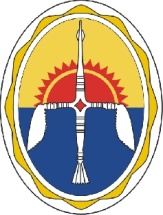 УПРАВЛЕНИЕ ОБРАЗОВАНИЯАдминистрацииЭвенкийского муниципального районаКрасноярского краяП Р И К А З «30 »       12      2013 г                              п. Тура                                           №  613     Об   утверждении муниципального задания муниципальным казенным дошкольным образовательным учреждениям Эвенкийского муниципального района на оказание муниципальных услуг на 2014 годи на плановый период 2015 и 2016 годовВ целях реализации Федерального закона от 08.05.2010 N 83-ФЗ "О внесении изменений в отдельные законодательные акты Российской Федерации в связи с совершенствованием правового положения государственных (муниципальных) учреждений", на основании постановления администрации Эвенкийского муниципального района от 19.05.2011г. № 351-п «Об утверждении Порядка и условий формирования муниципального задания в отношении муниципальных учреждений Эвенкийского муниципального района и финансового обеспечения выполнения муниципального задания» приказываю:1. Утвердить муниципальное задание муниципальным казенным дошкольным образовательным учреждениям Эвенкийского муниципального района на оказание муниципальных услуг на 2014 год и на плановый период 2015 и 2016 годов:1.1. Муниципальному казенному дошкольному образовательному учреждению «Детский сад «Одуванчик» № 1 п. Тура» (приложение № 1);1.2. Муниципальному казенному дошкольному образовательному учреждению «Детский сад № 2 «Асиктакан» п. Тура» (приложение № 2);1.3. Муниципальному казенному дошкольному образовательному учреждению «Детский сад № 3 «Ручеек» п. Тура» (приложение № 3);1.4. Муниципальному казенному дошкольному образовательному учреждению «Детский сад № 4 «Осиктакан» п. Тура» (приложение № 4);1.5. Муниципальному казенному дошкольному образовательному учреждению «Детский сад № 5 «Лесной» п. Тура» (приложение № 5); 1.6. Муниципальному казенному дошкольному образовательному учреждению «Детский сад п. Ессей» (приложение № 6);1.7. Муниципальному казенному дошкольному образовательному учреждению «Детский сад п. Кислокан» (приложение № 7);1.8. Муниципальному казенному дошкольному образовательному учреждению «Детский сад п. Нидым» (приложение № 8);1.9. Муниципальному казенному дошкольному образовательному учреждению «Детский сад п. Тутончаны» (приложение № 9);1.10. Муниципальному казенному дошкольному образовательному учреждению «Детский сад п. Чиринда» (приложение № 10);1.11. Муниципальному казенному дошкольному образовательному учреждению «Детский сад п. Эконда» (приложение № 11);1.12. Муниципальному казенному  образовательному учреждению «Учамская начальная школа-детский сад» (приложение № 12);1.13. Муниципальному казенному дошкольному образовательному учреждению «Детский сад № 2 «Малыш» с. Байкит» (приложение № 13);1.14. Муниципальному казенному дошкольному образовательному учреждению «Детский сад № 3 «Морозко» с. Байкит» (приложение № 14);1.15. Муниципальному казенному дошкольному образовательному учреждению «Детский сад № 1 «Олененок» с. Байкит» (приложение № 15);1.16. Муниципальному казенному дошкольному образовательному учреждению «Детский сад   «Осиктакан» п. Полигус» (приложение № 16);1.17. Муниципальному казенному дошкольному образовательному учреждению «Детский сад   «Чипкан» п. Суринда» (приложение № 17);1.18. Муниципальному казенному дошкольному образовательному учреждению «Детский сад   «Ягодка» с. Ванавара» (приложение № 18);1.19. Муниципальному казенному дошкольному образовательному учреждению «Детский сад   «Северок» с. Ванавара» (приложение № 19);1.20. Муниципальному казенному дошкольному образовательному учреждению «Детский сад   «Солнышко» п. Стрелка-Чуня» (приложение № 20).2. Контроль   выполнения приказа  возложить на заместителя руководителя управления образования - начальника финансово-экономического отдела В.В.Азанова.3. Приказ вступает в силу в день его подписания и распространяется на правоотношения, возникшие с 1 января 2014 года. Руководитель управления образования                                   О.С.ШаповаловаПриложение № 1 к приказу управления образования от «_30_»__12___ 2013г. №_613Муниципальное задание
Муниципальное казенное дошкольное образовательное учреждение «Детский сад «Одуванчик» № 1 п. Тура»
(наименование муниципального учреждения)
на 2014 год и на плановый период 2015 и 2016 годов1. Наименование муниципальной услугиПредоставление дошкольного образования2. Потребители муниципальной услугиВоспитанники в возрасте от 2 месяцев (при наличии возможности) до 7 лет, проживающие на территории муниципального образования   п. Тура (далее - Потребители).3. Показатели, характеризующие объем и (или) качество муниципальной услуги3.1. Показатели, характеризующие качество муниципальной услуги3.2. Объем муниципальной услуги (в натуральных показателях)4. Порядок оказания муниципальной услуги4.1. Нормативные правовые акты, регулирующие порядок оказания муниципальной услуги1. Бюджетный кодекс Российской Федерации, 2. Федеральный закон от 29.12.2012 № 273-ФЗ «Об образовании в Российской Федерации»,3. Федеральный закон Российской Федерации от 08.05.2010 N 83-ФЗ "О внесении изменений в отдельные законодательные акты Российской Федерации в связи с совершенствованием правового положения государственных (муниципальных) учреждений",4. Постановление администрации Эвенкийского муниципального района от 19.05.2011г. № 351-п «Об утверждении Порядка и условий формирования муниципального задания в отношении муниципальных учреждений Эвенкийского муниципального района и финансового обеспечения выполнения муниципального задания»,5. Постановление администрации Эвенкийского муниципального района от 17.03.2009г. № 127-п «Об установлении размера платы за содержание детей в муниципальных дошкольных образовательных учреждениях»,Постановление администрации Эвенкийского муниципального района от 19.01.2011г. № 22-п «О внесении изменений в постановление  администрации Эвенкийского муниципального района от 17.03.2009г. № 127-п    «Об установлении размера платы за содержание детей в муниципальных дошкольных образовательных учреждениях»Постановление администрации Эвенкийского муниципального района от 10.04.2013г. № 278-п  «О внесении изменений в постановление  администрации Эвенкийского муниципального района от 17.03.2009г. № 127-п    «Об установлении размера платы за содержание детей в муниципальных дошкольных образовательных учреждениях» 6. Приказ управления образования администрации Эвенкийского муниципального района от 23.01.2014г. № 16а.4.2. Порядок информирования потенциальных потребителей муниципальной услуги5. Условия и порядок для досрочного прекращения исполнения муниципального заданияВ случае ликвидации учреждения, реорганизации учреждения, либо исключения муниципальной услуги из Перечня муниципальных услуг, оказываемых муниципальными казенными учреждениями в качестве основных видов деятельности в целях формирования муниципальных заданий, приказ Управления образования администрации Эвенкийского муниципального района об утверждении муниципального задания подлежит отмене в порядке, установленном действующим законодательством.6. Предельные цены (тарифы) на оплату муниципальной услуги в случаях, если законодательством Российской Федерации предусмотрено их оказание на платной основе, либо порядок установления указанных цен (тарифов) в случаях, установленных законодательством Российской Федерации.6.1. Нормативный правовой акт, устанавливающий цены (тарифы), либо порядок их установленияПостановление администрации Эвенкийского муниципального района от 17.03.2009г. № 127-п «Об установлении размера платы за содержание детей в муниципальных дошкольных образовательных учреждениях»Постановление администрации Эвенкийского муниципального района от 19.01.2011г. № 22-п «О внесении изменений в постановление  администрации Эвенкийского муниципального района от 17.03.2009г. № 127-п    «Об установлении размера платы за содержание детей в муниципальных дошкольных образовательных учреждениях»Постановление администрации Эвенкийского муниципального района от 10.04.2013г. № 278-п  «О внесении изменений в постановление  администрации Эвенкийского муниципального района от 17.03.2009г. № 127-п    «Об установлении размера платы за содержание детей в муниципальных дошкольных образовательных учреждениях» Муниципальная услуга "Предоставление дошкольного образования" предоставляется на частично платной основе.6.2. Орган, устанавливающий цены (тарифы) Администрация Эвенкийского муниципального района6.3. Значения предельных цен (тарифов)7. Порядок контроля за исполнением муниципального задания8. Требования к отчетности об исполнении муниципального задания8.1. Форма отчета об исполнении муниципального задания8.2. Сроки представления отчетов об исполнении муниципального заданияОтчет о фактическом выполнении муниципального задания Учреждением в отчетном финансовом году предоставляется в Управление образования ежеквартально в срок до 10 числа месяца, следующего за отчетным кварталом, за год не позднее 31 января года, следующего за отчетным.8.3. Иные требования к отчетности об исполнении муниципального заданияОтсутствуют9. Иная информация, необходимая для исполнения (контроля за исполнением) муниципального заданияОтсутствуетПриложение № 2 к приказу управления образования от «30_»__12__ 2013г. №_613Муниципальное задание
Муниципальное казенное дошкольное образовательное учреждение «Детский сад «Асиктакан» № 2 п. Тура»
(наименование муниципального учреждения)
на 2014 год и на плановый период 2015 и 2016 годов1. Наименование муниципальной услугиПредоставление дошкольного образования2. Потребители муниципальной услугиВоспитанники в возрасте от 2 месяцев (при наличии возможности) до 7 лет, проживающие на территории муниципального образования   п. Тура (далее - Потребители).3. Показатели, характеризующие объем и (или) качество муниципальной услуги3.1. Показатели, характеризующие качество муниципальной услуги3.2. Объем муниципальной услуги (в натуральных показателях)4. Порядок оказания муниципальной услуги4.1. Нормативные правовые акты, регулирующие порядок оказания муниципальной услуги1. Бюджетный кодекс Российской Федерации, 2. Федеральный закон от 29.12.2012 № 273-ФЗ «Об образовании в Российской Федерации»,3. Федеральный закон Российской Федерации от 08.05.2010 N 83-ФЗ "О внесении изменений в отдельные законодательные акты Российской Федерации в связи с совершенствованием правового положения государственных (муниципальных) учреждений",4. Постановление администрации Эвенкийского муниципального района от 19.05.2011г. № 351-п «Об утверждении Порядка и условий формирования муниципального задания в отношении муниципальных учреждений Эвенкийского муниципального района и финансового обеспечения выполнения муниципального задания»,5. Постановление администрации Эвенкийского муниципального района от 17.03.2009г. № 127-п «Об установлении размера платы за содержание детей в муниципальных дошкольных образовательных учреждениях»Постановление администрации Эвенкийского муниципального района от 19.01.2011г. № 22-п «О внесении изменений в постановление  администрации Эвенкийского муниципального района от 17.03.2009г. № 127-п    «Об установлении размера платы за содержание детей в муниципальных дошкольных образовательных учреждениях»Постановление администрации Эвенкийского муниципального района от 10.04.2013г. № 278-п  «О внесении изменений в постановление  администрации Эвенкийского муниципального района от 17.03.2009г. № 127-п    «Об установлении размера платы за содержание детей в муниципальных дошкольных образовательных учреждениях» 6. Приказ управления образования администрации Эвенкийского муниципального района от 23.01.2014г. № 16а.4.2. Порядок информирования потенциальных потребителей муниципальной услуги5. Условия и порядок для досрочного прекращения исполнения муниципального заданияВ случае ликвидации учреждения, реорганизации учреждения, либо исключения муниципальной услуги из Перечня муниципальных услуг, оказываемых муниципальными казенными учреждениями в качестве основных видов деятельности в целях формирования муниципальных заданий, приказ Управления образования администрации Эвенкийского муниципального района об утверждении муниципального задания подлежит отмене в порядке, установленном действующим законодательством.6. Предельные цены (тарифы) на оплату муниципальной услуги в случаях, если законодательством Российской Федерации предусмотрено их оказание на платной основе, либо порядок установления указанных цен (тарифов) в случаях, установленных законодательством Российской Федерации.6.1. Нормативный правовой акт, устанавливающий цены (тарифы), либо порядок их установления- Постановление администрации Эвенкийского муниципального района от 17.03.2009г. № 127-п «Об установлении размера платы за содержание детей в муниципальных дошкольных образовательных учреждениях»- Постановление администрации Эвенкийского муниципального района от 19.01.2011г. № 22-п «О внесении изменений в постановление  администрации Эвенкийского муниципального района от 17.03.2009г. № 127-п    «Об установлении размера платы за содержание детей в муниципальных дошкольных образовательных учреждениях»- Постановление администрации Эвенкийского муниципального района от 10.04.2013г. № 278-п  «О внесении изменений в постановление  администрации Эвенкийского муниципального района от 17.03.2009г. № 127-п    «Об установлении размера платы за содержание детей в муниципальных дошкольных образовательных учреждениях» Муниципальная услуга "Предоставление дошкольного образования" предоставляется на частично платной основе.6.2. Орган, устанавливающий цены (тарифы) Администрация Эвенкийского муниципального района6.3. Значения предельных цен (тарифов)7. Порядок контроля за исполнением муниципального задания8. Требования к отчетности об исполнении муниципального задания8.1. Форма отчета об исполнении муниципального задания8.2. Сроки представления отчетов об исполнении муниципального заданияОтчет о фактическом выполнении муниципального задания Учреждением в отчетном финансовом году предоставляется в Управление образования ежеквартально в срок до 10 числа месяца, следующего за отчетным кварталом, за год не позднее 31 января года, следующего за отчетным.8.3. Иные требования к отчетности об исполнении муниципального заданияОтсутствуют9. Иная информация, необходимая для исполнения (контроля за исполнением) муниципального заданияОтсутствуетПриложение № 3 к приказу управления образования от «_30»___12___ 2013г. №__613Муниципальное задание
Муниципальное казенное дошкольное образовательное учреждение «Детский сад «Ручеек» № 3 п. Тура»
(наименование муниципального учреждения)
на 2014 год и на плановый период 2015 и 2016 годов1. Наименование муниципальной услугиПредоставление дошкольного образования2. Потребители муниципальной услугиВоспитанники в возрасте от 2 месяцев (при наличии возможности) до 7 лет, проживающие на территории муниципального образования   п. Тура (далее - Потребители).3. Показатели, характеризующие объем и (или) качество муниципальной услуги3.1. Показатели, характеризующие качество муниципальной услуги3.2. Объем муниципальной услуги (в натуральных показателях)4. Порядок оказания муниципальной услуги4.1. Нормативные правовые акты, регулирующие порядок оказания муниципальной услуги1. Бюджетный кодекс Российской Федерации, 2. Федеральный закон от 29.12.2012 № 273-ФЗ «Об образовании в Российской Федерации»,3. Федеральный закон Российской Федерации от 08.05.2010 N 83-ФЗ "О внесении изменений в отдельные законодательные акты Российской Федерации в связи с совершенствованием правового положения государственных (муниципальных) учреждений",4. Постановление администрации Эвенкийского муниципального района от 19.05.2011г. № 351-п «Об утверждении Порядка и условий формирования муниципального задания в отношении муниципальных учреждений Эвенкийского муниципального района и финансового обеспечения выполнения муниципального задания»,5. - Постановление администрации Эвенкийского муниципального района от 17.03.2009г. № 127-п «Об установлении размера платы за содержание детей в муниципальных дошкольных образовательных учреждениях»,- Постановление администрации Эвенкийского муниципального района от 19.01.2011г. № 22-п «О внесении изменений в постановление  администрации Эвенкийского муниципального района от 17.03.2009г. № 127-п    «Об установлении размера платы за содержание детей в муниципальных дошкольных образовательных учреждениях»        - Постановление администрации Эвенкийского муниципального района от 10.04.2013г. № 278-п  «О внесении изменений в постановление  администрации Эвенкийского муниципального района от 17.03.2009г. № 127-п    «Об установлении размера платы за содержание детей в муниципальных дошкольных образовательных учреждениях» 6. Приказ управления образования администрации Эвенкийского муниципального района от 23.01.2014г. № 16а.4.2. Порядок информирования потенциальных потребителей муниципальной услуги5. Условия и порядок для досрочного прекращения исполнения муниципального заданияВ случае ликвидации учреждения, реорганизации учреждения, либо исключения муниципальной услуги из Перечня муниципальных услуг, оказываемых муниципальными казенными учреждениями в качестве основных видов деятельности в целях формирования муниципальных заданий, приказ Управления образования администрации Эвенкийского муниципального района об утверждении муниципального задания подлежит отмене в порядке, установленном действующим законодательством.6. Предельные цены (тарифы) на оплату муниципальной услуги в случаях, если законодательством Российской Федерации предусмотрено их оказание на платной основе, либо порядок установления указанных цен (тарифов) в случаях, установленных законодательством Российской Федерации.6.1. Нормативный правовой акт, устанавливающий цены (тарифы), либо порядок их установления- Постановление администрации Эвенкийского муниципального района от 17.03.2009г. № 127-п «Об установлении размера платы за содержание детей в муниципальных дошкольных образовательных учреждениях»- Постановление администрации Эвенкийского муниципального района от 19.01.2011г. № 22-п «О внесении изменений в постановление  администрации Эвенкийского муниципального района от 17.03.2009г. № 127-п    «Об установлении размера платы за содержание детей в муниципальных дошкольных образовательных учреждениях» - Постановление администрации Эвенкийского муниципального района от 10.04.2013г. № 278-п  «О внесении изменений в постановление  администрации Эвенкийского муниципального района от 17.03.2009г. № 127-п    «Об установлении размера платы за содержание детей в муниципальных дошкольных образовательных учреждениях» Муниципальная услуга "Предоставление дошкольного образования" предоставляется на частично платной основе.6.2. Орган, устанавливающий цены (тарифы) Администрация Эвенкийского муниципального района6.3. Значения предельных цен (тарифов)7. Порядок контроля за исполнением муниципального задания8. Требования к отчетности об исполнении муниципального задания8.1. Форма отчета об исполнении муниципального задания8.2. Сроки представления отчетов об исполнении муниципального заданияОтчет о фактическом выполнении муниципального задания Учреждением в отчетном финансовом году предоставляется в Управление образования ежеквартально в срок до 10 числа месяца, следующего за отчетным кварталом, за год не позднее 31 января года, следующего за отчетным.8.3. Иные требования к отчетности об исполнении муниципального заданияОтсутствуют9. Иная информация, необходимая для исполнения (контроля за исполнением) муниципального заданияОтсутствуетПриложение № 4 к приказу управления образования от «30»__12___ 2013г. № 613Муниципальное задание
Муниципальное казенное дошкольное образовательное учреждение «Детский сад «Осиктакан» № 4 п. Тура»
(наименование муниципального учреждения)
на 2014 год и на плановый период 2015 и 2016 годов1. Наименование муниципальной услугиПредоставление дошкольного образования2. Потребители муниципальной услугиВоспитанники в возрасте от 2 месяцев (при наличии возможности) до 7 лет, проживающие на территории муниципального образования   п. Тура (далее - Потребители).3. Показатели, характеризующие объем и (или) качество муниципальной услуги3.1. Показатели, характеризующие качество муниципальной услуги3.2. Объем муниципальной услуги (в натуральных показателях)4. Порядок оказания муниципальной услуги4.1. Нормативные правовые акты, регулирующие порядок оказания муниципальной услуги1. Бюджетный кодекс Российской Федерации, 2. Федеральный закон от 29.12.2012 № 273-ФЗ «Об образовании в Российской Федерации»,3. Федеральный закон Российской Федерации от 08.05.2010 N 83-ФЗ "О внесении изменений в отдельные законодательные акты Российской Федерации в связи с совершенствованием правового положения государственных (муниципальных) учреждений",4. Постановление администрации Эвенкийского муниципального района от 19.05.2011г. № 351-п «Об утверждении Порядка и условий формирования муниципального задания в отношении муниципальных учреждений Эвенкийского муниципального района и финансового обеспечения выполнения муниципального задания»,5. - Постановление администрации Эвенкийского муниципального района от 17.03.2009г. № 127-п «Об установлении размера платы за содержание детей в муниципальных дошкольных образовательных учреждениях»    - Постановление администрации Эвенкийского муниципального района от 19.01.2011г. № 22-п «О внесении изменений в постановление  администрации Эвенкийского муниципального района от 17.03.2009г. № 127-п    «Об установлении размера платы за содержание детей в муниципальных дошкольных образовательных учреждениях»     - Постановление администрации Эвенкийского муниципального района от 10.04.2013г. № 278-п  «О внесении изменений в постановление  администрации Эвенкийского муниципального района от 17.03.2009г. № 127-п    «Об установлении размера платы за содержание детей в муниципальных дошкольных образовательных учреждениях» 6. Приказ управления образования администрации Эвенкийского муниципального района от 23.01.2014г. № 16а.4.2. Порядок информирования потенциальных потребителей муниципальной услуги5. Условия и порядок для досрочного прекращения исполнения муниципального заданияВ случае ликвидации учреждения, реорганизации учреждения, либо исключения муниципальной услуги из Перечня муниципальных услуг, оказываемых муниципальными казенными учреждениями в качестве основных видов деятельности в целях формирования муниципальных заданий, приказ Управления образования администрации Эвенкийского муниципального района об утверждении муниципального задания подлежит отмене в порядке, установленном действующим законодательством.6. Предельные цены (тарифы) на оплату муниципальной услуги в случаях, если законодательством Российской Федерации предусмотрено их оказание на платной основе, либо порядок установления указанных цен (тарифов) в случаях, установленных законодательством Российской Федерации.6.1. Нормативный правовой акт, устанавливающий цены (тарифы), либо порядок их установления- Постановление администрации Эвенкийского муниципального района от 17.03.2009г. № 127-п «Об установлении размера платы за содержание детей в муниципальных дошкольных образовательных учреждениях»- Постановление администрации Эвенкийского муниципального района от 19.01.2011г. № 22-п «О внесении изменений в постановление  администрации Эвенкийского муниципального района от 17.03.2009г. № 127-п    «Об установлении размера платы за содержание детей в муниципальных дошкольных образовательных учреждениях» - Постановление администрации Эвенкийского муниципального района от 10.04.2013г. № 278-п  «О внесении изменений в постановление  администрации Эвенкийского муниципального района от 17.03.2009г. № 127-п    «Об установлении размера платы за содержание детей в муниципальных дошкольных образовательных учреждениях» Муниципальная услуга "Предоставление дошкольного образования" предоставляется на частично платной основе.6.2. Орган, устанавливающий цены (тарифы) Администрация Эвенкийского муниципального района6.3. Значения предельных цен (тарифов)7. Порядок контроля за исполнением муниципального задания8. Требования к отчетности об исполнении муниципального задания8.1. Форма отчета об исполнении муниципального задания8.2. Сроки представления отчетов об исполнении муниципального заданияОтчет о фактическом выполнении муниципального задания Учреждением в отчетном финансовом году предоставляется в Управление образования ежеквартально в срок до 10 числа месяца, следующего за отчетным кварталом, за год не позднее 31 января года, следующего за отчетным.8.3. Иные требования к отчетности об исполнении муниципального заданияОтсутствуют9. Иная информация, необходимая для исполнения (контроля за исполнением) муниципального заданияОтсутствуетПриложение № 5 к приказу управления образования от «30_»_12__ 2013г. №613_Муниципальное задание
Муниципальное казенное дошкольное образовательное учреждение «Детский сад «Лесной» № 5 п. Тура»
(наименование муниципального учреждения)
на 2014 год и на плановый период 2015 и 2016 годов1. Наименование муниципальной услугиПредоставление дошкольного образования2. Потребители муниципальной услугиВоспитанники в возрасте от 2 месяцев (при наличии возможности) до 7 лет, проживающие на территории муниципального образования   п. Тура (далее - Потребители).3. Показатели, характеризующие объем и (или) качество муниципальной услуги3.1. Показатели, характеризующие качество муниципальной услуги3.2. Объем муниципальной услуги (в натуральных показателях)4. Порядок оказания муниципальной услуги4.1. Нормативные правовые акты, регулирующие порядок оказания муниципальной услуги1. Бюджетный кодекс Российской Федерации, 2. Федеральный закон от 29.12.2012 № 273-ФЗ «Об образовании в Российской Федерации»,3. Федеральный закон Российской Федерации от 08.05.2010 N 83-ФЗ "О внесении изменений в отдельные законодательные акты Российской Федерации в связи с совершенствованием правового положения государственных (муниципальных) учреждений",4. Постановление администрации Эвенкийского муниципального района от 19.05.2011г. № 351-п «Об утверждении Порядка и условий формирования муниципального задания в отношении муниципальных учреждений Эвенкийского муниципального района и финансового обеспечения выполнения муниципального задания»,5. Постановление администрации Эвенкийского муниципального района от 17.03.2009г. № 127-п «Об установлении размера платы за содержание детей в муниципальных дошкольных образовательных учреждениях»Постановление администрации Эвенкийского муниципального района от 19.01.2011г. № 22-п «О внесении изменений в постановление  администрации Эвенкийского муниципального района от 17.03.2009г. № 127-п    «Об установлении размера платы за содержание детей в муниципальных дошкольных образовательных учреждениях»Постановление администрации Эвенкийского муниципального района от 10.04.2013г. № 278-п  «О внесении изменений в постановление  администрации Эвенкийского муниципального района от 17.03.2009г. № 127-п    «Об установлении размера платы за содержание детей в муниципальных дошкольных образовательных учреждениях» 6. Приказ управления образования администрации Эвенкийского муниципального района от 23.01.2014г. № 16а.4.2. Порядок информирования потенциальных потребителей муниципальной услуги5. Условия и порядок для досрочного прекращения исполнения муниципального заданияВ случае ликвидации учреждения, реорганизации учреждения, либо исключения муниципальной услуги из Перечня муниципальных услуг, оказываемых муниципальными казенными учреждениями в качестве основных видов деятельности в целях формирования муниципальных заданий, приказ Управления образования администрации Эвенкийского муниципального района об утверждении муниципального задания подлежит отмене в порядке, установленном действующим законодательством.6. Предельные цены (тарифы) на оплату муниципальной услуги в случаях, если законодательством Российской Федерации предусмотрено их оказание на платной основе, либо порядок установления указанных цен (тарифов) в случаях, установленных законодательством Российской Федерации.6.1. Нормативный правовой акт, устанавливающий цены (тарифы), либо порядок их установленияПостановление администрации Эвенкийского муниципального района от 17.03.2009г. № 127-п «Об установлении размера платы за содержание детей в муниципальных дошкольных образовательных учреждениях»Постановление администрации Эвенкийского муниципального района от 19.01.2011г. № 22-п «О внесении изменений в постановление  администрации Эвенкийского муниципального района от 17.03.2009г. № 127-п    «Об установлении размера платы за содержание детей в муниципальных дошкольных образовательных учреждениях»Постановление администрации Эвенкийского муниципального района от 10.04.2013г. № 278-п  «О внесении изменений в постановление  администрации Эвенкийского муниципального района от 17.03.2009г. № 127-п    «Об установлении размера платы за содержание детей в муниципальных дошкольных образовательных учреждениях»Муниципальная услуга "Предоставление дошкольного образования" предоставляется на частично платной основе.6.2. Орган, устанавливающий цены (тарифы) Администрация Эвенкийского муниципального района6.3. Значения предельных цен (тарифов)7. Порядок контроля за исполнением муниципального задания8. Требования к отчетности об исполнении муниципального задания8.1. Форма отчета об исполнении муниципального задания8.2. Сроки представления отчетов об исполнении муниципального заданияОтчет о фактическом выполнении муниципального задания Учреждением в отчетном финансовом году предоставляется в Управление образования ежеквартально в срок до 10 числа месяца, следующего за отчетным кварталом, за год не позднее 31 января года, следующего за отчетным.8.3. Иные требования к отчетности об исполнении муниципального заданияОтсутствуют9. Иная информация, необходимая для исполнения (контроля за исполнением) муниципального заданияОтсутствуетПриложение № 6 к приказу управления образования  от «_30_»__12__ 2013г. №_613Муниципальное задание
Муниципальное казенное дошкольное образовательное учреждение «Детский сад п. Ессей»
(наименование муниципального учреждения)
на 2014 год и на плановый период 2015 и 2016 годов1. Наименование муниципальной услугиПредоставление дошкольного образования2. Потребители муниципальной услугиВоспитанники в возрасте от 2 месяцев (при наличии возможности) до 7 лет, проживающие на территории муниципального образования   п. Ессей (далее - Потребители).3. Показатели, характеризующие объем и (или) качество муниципальной услуги3.1. Показатели, характеризующие качество муниципальной услуги3.2. Объем муниципальной услуги (в натуральных показателях)4. Порядок оказания муниципальной услуги4.1. Нормативные правовые акты, регулирующие порядок оказания муниципальной услуги1. Бюджетный кодекс Российской Федерации, 2. Федеральный закон от 29.12.2012 № 273-ФЗ «Об образовании в Российской Федерации»,3. Федеральный закон Российской Федерации от 08.05.2010 N 83-ФЗ "О внесении изменений в отдельные законодательные акты Российской Федерации в связи с совершенствованием правового положения государственных (муниципальных) учреждений",4. Постановление администрации Эвенкийского муниципального района от 19.05.2011г. № 351-п «Об утверждении Порядка и условий формирования муниципального задания в отношении муниципальных учреждений Эвенкийского муниципального района и финансового обеспечения выполнения муниципального задания»Постановление администрации Эвенкийского муниципального района от 19.01.2011г. № 22-п «О внесении изменений в постановление  администрации Эвенкийского муниципального района от 17.03.2009г. № 127-п    «Об установлении размера платы за содержание детей в муниципальных дошкольных образовательных учреждениях»Постановление администрации Эвенкийского муниципального района от 10.04.2013г. № 278-п  «О внесении изменений в постановление  администрации Эвенкийского муниципального района от 17.03.2009г. № 127-п    «Об установлении размера платы за содержание детей в муниципальных дошкольных образовательных учреждениях» 5. Постановление администрации Эвенкийского муниципального района от 17.03.2009г. № 127-п «Об установлении размера платы за содержание детей в муниципальных дошкольных образовательных учреждениях»,6. Приказ управления образования администрации Эвенкийского муниципального района от 23.01.2014г. № 16а.4.2. Порядок информирования потенциальных потребителей муниципальной услуги5. Условия и порядок для досрочного прекращения исполнения муниципального заданияВ случае ликвидации учреждения, реорганизации учреждения, либо исключения муниципальной услуги из Перечня муниципальных услуг, оказываемых муниципальными казенными учреждениями в качестве основных видов деятельности в целях формирования муниципальных заданий, приказ Управления образования администрации Эвенкийского муниципального района об утверждении муниципального задания подлежит отмене в порядке, установленном действующим законодательством.6. Предельные цены (тарифы) на оплату муниципальной услуги в случаях, если законодательством Российской Федерации предусмотрено их оказание на платной основе, либо порядок установления указанных цен (тарифов) в случаях, установленных законодательством Российской Федерации.Постановление администрации Эвенкийского муниципального района от 19.01.2011г. № 22-п «О внесении изменений в постановление  администрации Эвенкийского муниципального района от 17.03.2009г. № 127-п    «Об установлении размера платы за содержание детей в муниципальных дошкольных образовательных учреждениях»Постановление администрации Эвенкийского муниципального района от 10.04.2013г. № 278-п  «О внесении изменений в постановление  администрации Эвенкийского муниципального района от 17.03.2009г. № 127-п    «Об установлении размера платы за содержание детей в муниципальных дошкольных образовательных учреждениях» 6.1. Нормативный правовой акт, устанавливающий цены (тарифы), либо порядок их установленияПостановление администрации Эвенкийского муниципального района от 17.03.2009г. № 127-п «Об установлении размера платы за содержание детей в муниципальных дошкольных образовательных учреждениях»Муниципальная услуга "Предоставление дошкольного образования" предоставляется на частично платной основе.6.2. Орган, устанавливающий цены (тарифы) Администрация Эвенкийского муниципального района6.3. Значения предельных цен (тарифов)7. Порядок контроля за исполнением муниципального задания8. Требования к отчетности об исполнении муниципального задания8.1. Форма отчета об исполнении муниципального задания8.2. Сроки представления отчетов об исполнении муниципального заданияОтчет о фактическом выполнении муниципального задания Учреждением в отчетном финансовом году предоставляется в Управление образования ежеквартально в срок до 10 числа месяца, следующего за отчетным кварталом, за год не позднее 31 января года, следующего за отчетным.8.3. Иные требования к отчетности об исполнении муниципального заданияОтсутствуют9. Иная информация, необходимая для исполнения (контроля за исполнением) муниципального заданияОтсутствуетПриложение № 7 к приказу управления образования от «_30_»__12_2013г. №_613Муниципальное задание
Муниципальное казенное дошкольное образовательное учреждение «Детский сад п. Кислокан»
(наименование муниципального учреждения)
на 2014 год и на плановый период 2015 и 2016 годов1. Наименование муниципальной услугиПредоставление дошкольного образования2. Потребители муниципальной услугиВоспитанники в возрасте от 2 месяцев (при наличии возможности) до 7 лет, проживающие на территории муниципального образования   п. Кислокан (далее - Потребители).3. Показатели, характеризующие объем и (или) качество муниципальной услуги3.1. Показатели, характеризующие качество муниципальной услуги3.2. Объем муниципальной услуги (в натуральных показателях)4. Порядок оказания муниципальной услуги4.1. Нормативные правовые акты, регулирующие порядок оказания муниципальной услуги1. Бюджетный кодекс Российской Федерации, 2. Федеральный закон от 29.12.2012 № 273-ФЗ «Об образовании в Российской Федерации»,3. Федеральный закон Российской Федерации от 08.05.2010 N 83-ФЗ "О внесении изменений в отдельные законодательные акты Российской Федерации в связи с совершенствованием правового положения государственных (муниципальных) учреждений",4. Постановление администрации Эвенкийского муниципального района от 19.05.2011г. № 351-п «Об утверждении Порядка и условий формирования муниципального задания в отношении муниципальных учреждений Эвенкийского муниципального района и финансового обеспечения выполнения муниципального задания»Постановление администрации Эвенкийского муниципального района от 19.01.2011г. № 22-п «О внесении изменений в постановление  администрации Эвенкийского муниципального района от 17.03.2009г. № 127-п    «Об установлении размера платы за содержание детей в муниципальных дошкольных образовательных учреждениях»Постановление администрации Эвенкийского муниципального района от 10.04.2013г. № 278-п  «О внесении изменений в постановление  администрации Эвенкийского муниципального района от 17.03.2009г. № 127-п    «Об установлении размера платы за содержание детей в муниципальных дошкольных образовательных учреждениях» 5. Постановление администрации Эвенкийского муниципального района от 17.03.2009г. № 127-п «Об установлении размера платы за содержание детей в муниципальных дошкольных образовательных учреждениях»,6. Приказ управления образования администрации Эвенкийского муниципального района от 23.01.2014г. № 16а.4.2. Порядок информирования потенциальных потребителей муниципальной услуги5. Условия и порядок для досрочного прекращения исполнения муниципального заданияВ случае ликвидации учреждения, реорганизации учреждения, либо исключения муниципальной услуги из Перечня муниципальных услуг, оказываемых муниципальными казенными учреждениями в качестве основных видов деятельности в целях формирования муниципальных заданий, приказ Управления образования администрации Эвенкийского муниципального района об утверждении муниципального задания подлежит отмене в порядке, установленном действующим законодательством.6. Предельные цены (тарифы) на оплату муниципальной услуги в случаях, если законодательством Российской Федерации предусмотрено их оказание на платной основе, либо порядок установления указанных цен (тарифов) в случаях, установленных законодательством Российской Федерации.6.1. Нормативный правовой акт, устанавливающий цены (тарифы), либо порядок их установленияПостановление администрации Эвенкийского муниципального района от 17.03.2009г. № 127-п «Об установлении размера платы за содержание детей в муниципальных дошкольных образовательных учреждениях»Постановление администрации Эвенкийского муниципального района от 19.01.2011г. № 22-п «О внесении изменений в постановление  администрации Эвенкийского муниципального района от 17.03.2009г. № 127-п    «Об установлении размера платы за содержание детей в муниципальных дошкольных образовательных учреждениях»Постановление администрации Эвенкийского муниципального района от 10.04.2013г. № 278-п  «О внесении изменений в постановление  администрации Эвенкийского муниципального района от 17.03.2009г. № 127-п    «Об установлении размера платы за содержание детей в муниципальных дошкольных образовательных учреждениях» Муниципальная услуга "Предоставление дошкольного образования" предоставляется на частично платной основе.6.2. Орган, устанавливающий цены (тарифы) Администрация Эвенкийского муниципального района6.3. Значения предельных цен (тарифов)7. Порядок контроля за исполнением муниципального задания8. Требования к отчетности об исполнении муниципального задания8.1. Форма отчета об исполнении муниципального задания8.2. Сроки представления отчетов об исполнении муниципального заданияОтчет о фактическом выполнении муниципального задания Учреждением в отчетном финансовом году предоставляется в Управление образования ежеквартально в срок до 10 числа месяца, следующего за отчетным кварталом, за год не позднее 31 января года, следующего за отчетным.8.3. Иные требования к отчетности об исполнении муниципального заданияОтсутствуют9. Иная информация, необходимая для исполнения (контроля за исполнением) муниципального заданияОтсутствуетПриложение № 8 к приказу управления образования от «_30_»_12__ 2013г. №_613_Муниципальное задание
Муниципальное казенное дошкольное образовательное учреждение «Детский сад п. Нидым»
(наименование муниципального учреждения)
на 2014 год и на плановый период 2015 и 2016 годов1. Наименование муниципальной услугиПредоставление дошкольного образования2. Потребители муниципальной услугиВоспитанники в возрасте от 2 месяцев (при наличии возможности) до 7 лет, проживающие на территории муниципального образования   п. Нидым (далее - Потребители).3. Показатели, характеризующие объем и (или) качество муниципальной услуги3.1. Показатели, характеризующие качество муниципальной услуги3.2. Объем муниципальной услуги (в натуральных показателях)4. Порядок оказания муниципальной услуги4.1. Нормативные правовые акты, регулирующие порядок оказания муниципальной услуги1. Бюджетный кодекс Российской Федерации, 2. Федеральный закон от 29.12.2012 № 273-ФЗ «Об образовании в Российской Федерации»,3. Федеральный закон Российской Федерации от 08.05.2010 N 83-ФЗ "О внесении изменений в отдельные законодательные акты Российской Федерации в связи с совершенствованием правового положения государственных (муниципальных) учреждений",4. Постановление администрации Эвенкийского муниципального района от 19.05.2011г. № 351-п «Об утверждении Порядка и условий формирования муниципального задания в отношении муниципальных учреждений Эвенкийского муниципального района и финансового обеспечения выполнения муниципального задания»Постановление администрации Эвенкийского муниципального района от 19.01.2011г. № 22-п «О внесении изменений в постановление  администрации Эвенкийского муниципального района от 17.03.2009г. № 127-п    «Об установлении размера платы за содержание детей в муниципальных дошкольных образовательных учреждениях»Постановление администрации Эвенкийского муниципального района от 10.04.2013г. № 278-п  «О внесении изменений в постановление  администрации Эвенкийского муниципального района от 17.03.2009г. № 127-п    «Об установлении размера платы за содержание детей в муниципальных дошкольных образовательных учреждениях» 5. Постановление администрации Эвенкийского муниципального района от 17.03.2009г. № 127-п «Об установлении размера платы за содержание детей в муниципальных дошкольных образовательных учреждениях»,6. Приказ управления образования администрации Эвенкийского муниципального района от 23.01.2014г. № 16а.4.2. Порядок информирования потенциальных потребителей муниципальной услуги5. Условия и порядок для досрочного прекращения исполнения муниципального заданияВ случае ликвидации учреждения, реорганизации учреждения, либо исключения муниципальной услуги из Перечня муниципальных услуг, оказываемых муниципальными казенными учреждениями в качестве основных видов деятельности в целях формирования муниципальных заданий, приказ Управления образования администрации Эвенкийского муниципального района об утверждении муниципального задания подлежит отмене в порядке, установленном действующим законодательством.6. Предельные цены (тарифы) на оплату муниципальной услуги в случаях, если законодательством Российской Федерации предусмотрено их оказание на платной основе, либо порядок установления указанных цен (тарифов) в случаях, установленных законодательством Российской Федерации.6.1. Нормативный правовой акт, устанавливающий цены (тарифы), либо порядок их установленияПостановление администрации Эвенкийского муниципального района от 17.03.2009г. № 127-п «Об установлении размера платы за содержание детей в муниципальных дошкольных образовательных учреждениях»Постановление администрации Эвенкийского муниципального района от 19.01.2011г. № 22-п «О внесении изменений в постановление  администрации Эвенкийского муниципального района от 17.03.2009г. № 127-п    «Об установлении размера платы за содержание детей в муниципальных дошкольных образовательных учреждениях»Постановление администрации Эвенкийского муниципального района от 10.04.2013г. № 278-п  «О внесении изменений в постановление  администрации Эвенкийского муниципального района от 17.03.2009г. № 127-п    «Об установлении размера платы за содержание детей в муниципальных дошкольных образовательных учреждениях» Муниципальная услуга "Предоставление дошкольного образования" предоставляется на частично платной основе.6.2. Орган, устанавливающий цены (тарифы) Администрация Эвенкийского муниципального района6.3. Значения предельных цен (тарифов)7. Порядок контроля за исполнением муниципального задания8. Требования к отчетности об исполнении муниципального задания8.1. Форма отчета об исполнении муниципального задания8.2. Сроки представления отчетов об исполнении муниципального заданияОтчет о фактическом выполнении муниципального задания Учреждением в отчетном финансовом году предоставляется в Управление образования ежеквартально в срок до 10 числа месяца, следующего за отчетным кварталом, за год не позднее 31 января года, следующего за отчетным.8.3. Иные требования к отчетности об исполнении муниципального заданияОтсутствуют9. Иная информация, необходимая для исполнения (контроля за исполнением) муниципального заданияОтсутствуетПриложение № 9 к приказу управления образования от «_30_»_12__2013г. №_613Муниципальное задание
Муниципальное казенное дошкольное образовательное учреждение «Детский сад п. Тутончаны»
(наименование муниципального учреждения)
на 2014 год и на плановый период 2015 и 2016 годов1. Наименование муниципальной услугиПредоставление дошкольного образования2. Потребители муниципальной услугиВоспитанники в возрасте от 2 месяцев (при наличии возможности) до 7 лет, проживающие на территории муниципального образования   п. Тутончаны (далее - Потребители).3. Показатели, характеризующие объем и (или) качество муниципальной услуги3.1. Показатели, характеризующие качество муниципальной услуги3.2. Объем муниципальной услуги (в натуральных показателях)4. Порядок оказания муниципальной услуги4.1. Нормативные правовые акты, регулирующие порядок оказания муниципальной услуги1. Бюджетный кодекс  Российской Федерации, 2. Федеральный закон  от 29.12.2012 № 273-ФЗ «Об образовании в Российской Федерации»,3. Федеральный закон  Российской Федерации от 08.05.2010 N 83-ФЗ "О внесении изменений в отдельные законодательные акты Российской Федерации в связи с совершенствованием правового положения государственных (муниципальных) учреждений",4. Постановление администрации Эвенкийского муниципального района от 19.05.2011г. № 351-п «Об утверждении Порядка и условий формирования муниципального задания в отношении муниципальных учреждений Эвенкийского муниципального района и финансового обеспечения выполнения муниципального задания»,5. Постановление администрации Эвенкийского муниципального района от 17.03.2009г. № 127-п «Об установлении размера платы за содержание детей в муниципальных дошкольных образовательных учреждениях»,6. Приказ управления образования администрации Эвенкийского муниципального района от 23.01.2014г. № 16а.4.2. Порядок информирования потенциальных потребителей муниципальной услуги5. Условия и порядок для досрочного прекращения исполнения муниципального заданияВ случае ликвидации учреждения, реорганизации учреждения, либо исключения муниципальной услуги из Перечня муниципальных услуг, оказываемых муниципальными казенными  учреждениями  в качестве основных видов деятельности в целях формирования муниципальных заданий, приказ Управления образования администрации Эвенкийского муниципального района об утверждении муниципального задания подлежит отмене в порядке, установленном действующим законодательством.6. Предельные цены (тарифы) на оплату муниципальной услуги в случаях, если законодательством Российской Федерации предусмотрено их оказание на платной основе, либо порядок установления указанных цен (тарифов) в случаях, установленных законодательством Российской Федерации.6.1. Нормативный правовой акт, устанавливающий цены (тарифы), либо порядок их установленияПостановление администрации Эвенкийского муниципального района от 17.03.2009г. № 127-п «Об установлении размера платы за содержание детей в муниципальных дошкольных образовательных учреждениях»Муниципальная услуга "Предоставление дошкольного образования" предоставляется на частично платной основе.6.2. Орган, устанавливающий цены (тарифы) Администрация Эвенкийского муниципального района6.3. Значения предельных цен (тарифов)7. Порядок контроля за исполнением муниципального задания8. Требования к отчетности об исполнении муниципального задания8.1. Форма отчета об исполнении муниципального задания8.2. Сроки представления отчетов об исполнении муниципального заданияОтчет о фактическом выполнении муниципального задания Учреждением в отчетном финансовом году предоставляется в Управление образования ежеквартально в срок до 10 числа месяца, следующего за отчетным кварталом, за год не позднее 31 января года, следующего за отчетным.8.3. Иные требования к отчетности об исполнении муниципального заданияОтсутствуют9. Иная информация, необходимая для исполнения (контроля за исполнением) муниципального заданияОтсутствуетПриложение № 10 к приказу управления образования от «30_»__12_ 2013г. №613Муниципальное задание
Муниципальное казенное дошкольное образовательное учреждение «Детский сад п. Чиринда»
(наименование муниципального учреждения)
на 2014 год и на плановый период 2015 и 2016 годов1. Наименование муниципальной услугиПредоставление дошкольного образования2. Потребители муниципальной услугиВоспитанники в возрасте от 2 месяцев (при наличии возможности) до 7 лет, проживающие на территории муниципального образования   п. Чиринда (далее - Потребители).3. Показатели, характеризующие объем и (или) качество муниципальной услуги3.1. Показатели, характеризующие качество муниципальной услуги3.2. Объем муниципальной услуги (в натуральных показателях)4. Порядок оказания муниципальной услуги4.1. Нормативные правовые акты, регулирующие порядок оказания муниципальной услуги1. Бюджетный кодекс  Российской Федерации, 2. Федеральный закон  от 29.12.2012 № 273-ФЗ «Об образовании в Российской Федерации»,3. Федеральный закон  Российской Федерации от 08.05.2010 N 83-ФЗ "О внесении изменений в отдельные законодательные акты Российской Федерации в связи с совершенствованием правового положения государственных (муниципальных) учреждений",4. Постановление администрации Эвенкийского муниципального района от 19.05.2011г. № 351-п «Об утверждении Порядка и условий формирования муниципального задания в отношении муниципальных учреждений Эвенкийского муниципального района и финансового обеспечения выполнения муниципального задания»,5. Постановление администрации Эвенкийского муниципального района от 17.03.2009г. № 127-п «Об установлении размера платы за содержание детей в муниципальных дошкольных образовательных учреждениях»,6. Приказ управления образования администрации Эвенкийского муниципального района от 23.01.2014г. № 16а.4.2. Порядок информирования потенциальных потребителей муниципальной услуги5. Условия и порядок для досрочного прекращения исполнения муниципального заданияВ случае ликвидации учреждения, реорганизации учреждения, либо исключения муниципальной услуги из Перечня муниципальных услуг, оказываемых муниципальными казенными  учреждениями  в качестве основных видов деятельности в целях формирования муниципальных заданий, приказ Управления образования администрации Эвенкийского муниципального района об утверждении муниципального задания подлежит отмене в порядке, установленном действующим законодательством.6. Предельные цены (тарифы) на оплату муниципальной услуги в случаях, если законодательством Российской Федерации предусмотрено их оказание на платной основе, либо порядок установления указанных цен (тарифов) в случаях, установленных законодательством Российской Федерации.6.1. Нормативный правовой акт, устанавливающий цены (тарифы), либо порядок их установленияПостановление администрации Эвенкийского муниципального района от 17.03.2009г. № 127-п «Об установлении размера платы за содержание детей в муниципальных дошкольных образовательных учреждениях»Муниципальная услуга "Предоставление дошкольного образования" предоставляется на частично платной основе.6.2. Орган, устанавливающий цены (тарифы) Администрация Эвенкийского муниципального района6.3. Значения предельных цен (тарифов)7. Порядок контроля за исполнением муниципального задания8. Требования к отчетности об исполнении муниципального задания8.1. Форма отчета об исполнении муниципального задания8.2. Сроки представления отчетов об исполнении муниципального заданияОтчет о фактическом выполнении муниципального задания Учреждением в отчетном финансовом году предоставляется в Управление образования ежеквартально в срок до 10 числа месяца, следующего за отчетным кварталом, за год не позднее 31 января года, следующего за отчетным.8.3. Иные требования к отчетности об исполнении муниципального заданияОтсутствуют9. Иная информация, необходимая для исполнения (контроля за исполнением) муниципального заданияОтсутствуетПриложение № 11 к приказу управления образования от «_30_»_12_ 2013г. №_613Муниципальное задание
Муниципальное казенное дошкольное образовательное учреждение «Детский сад п. Эконда»
(наименование муниципального учреждения)
на 2014 год и на плановый период 2015 и 2016 годов1. Наименование муниципальной услугиПредоставление дошкольного образования2. Потребители муниципальной услугиВоспитанники в возрасте от 2 месяцев (при наличии возможности) до 7 лет, проживающие на территории муниципального образования   п. Эконда (далее - Потребители).3. Показатели, характеризующие объем и (или) качество муниципальной услуги3.1. Показатели, характеризующие качество муниципальной услуги3.2. Объем муниципальной услуги (в натуральных показателях)4. Порядок оказания муниципальной услуги4.1. Нормативные правовые акты, регулирующие порядок оказания муниципальной услуги1. Бюджетный кодекс  Российской Федерации, 2. Федеральный закон  от 29.12.2012 № 273-ФЗ «Об образовании в Российской Федерации»,3. Федеральный закон  Российской Федерации от 08.05.2010 N 83-ФЗ "О внесении изменений в отдельные законодательные акты Российской Федерации в связи с совершенствованием правового положения государственных (муниципальных) учреждений",4. Постановление администрации Эвенкийского муниципального района от 19.05.2011г. № 351-п «Об утверждении Порядка и условий формирования муниципального задания в отношении муниципальных учреждений Эвенкийского муниципального района и финансового обеспечения выполнения муниципального задания»,5. Постановление администрации Эвенкийского муниципального района от 17.03.2009г. № 127-п «Об установлении размера платы за содержание детей в муниципальных дошкольных образовательных учреждениях»,6. Приказ управления образования администрации Эвенкийского муниципального района от 23.01.2014г. № 16а.4.2. Порядок информирования потенциальных потребителей муниципальной услуги5. Условия и порядок для досрочного прекращения исполнения муниципального заданияВ случае ликвидации учреждения, реорганизации учреждения, либо исключения муниципальной услуги из Перечня муниципальных услуг, оказываемых муниципальными казенными  учреждениями  в качестве основных видов деятельности в целях формирования муниципальных заданий, приказ Управления образования администрации Эвенкийского муниципального района об утверждении муниципального задания подлежит отмене в порядке, установленном действующим законодательством.6. Предельные цены (тарифы) на оплату муниципальной услуги в случаях, если законодательством Российской Федерации предусмотрено их оказание на платной основе, либо порядок установления указанных цен (тарифов) в случаях, установленных законодательством Российской Федерации.6.1. Нормативный правовой акт, устанавливающий цены (тарифы), либо порядок их установленияПостановление администрации Эвенкийского муниципального района от 17.03.2009г. № 127-п «Об установлении размера платы за содержание детей в муниципальных дошкольных образовательных учреждениях»Муниципальная услуга "Предоставление дошкольного образования" предоставляется на частично платной основе.6.2. Орган, устанавливающий цены (тарифы) Администрация Эвенкийского муниципального района6.3. Значения предельных цен (тарифов)7. Порядок контроля за исполнением муниципального задания8. Требования к отчетности об исполнении муниципального задания8.1. Форма отчета об исполнении муниципального задания8.2. Сроки представления отчетов об исполнении муниципального заданияОтчет о фактическом выполнении муниципального задания Учреждением в отчетном финансовом году предоставляется в Управление образования ежеквартально в срок до 10 числа месяца, следующего за отчетным кварталом, за год не позднее 31 января года, следующего за отчетным.8.3. Иные требования к отчетности об исполнении муниципального заданияОтсутствуют9. Иная информация, необходимая для исполнения (контроля за исполнением) муниципального заданияОтсутствуетПриложение № 12 к приказу управления образования от «30_»_12__2013г. №613Муниципальное задание
Муниципальное казенное дошкольное образовательное учреждение «Учамская начальная школа – детский сад»
(наименование муниципального учреждения)
на 2014 год и на плановый период 2015 и 2016 годов1. Наименование муниципальной услугиПредоставление дошкольного образования2. Потребители муниципальной услугиВоспитанники в возрасте от 2 месяцев (при наличии возможности) до 7 лет, проживающие на территории муниципального образования   п. Учами (далее - Потребители).3. Показатели, характеризующие объем и (или) качество муниципальной услуги3.1. Показатели, характеризующие качество муниципальной услуги3.2. Объем муниципальной услуги (в натуральных показателях)4. Порядок оказания муниципальной услуги4.1. Нормативные правовые акты, регулирующие порядок оказания муниципальной услуги1. Бюджетный кодекс  Российской Федерации, 2. Федеральный закон  от 29.12.2012 № 273-ФЗ «Об образовании в Российской Федерации»,3. Федеральный закон  Российской Федерации от 08.05.2010 N 83-ФЗ "О внесении изменений в отдельные законодательные акты Российской Федерации в связи с совершенствованием правового положения государственных (муниципальных) учреждений",4. Постановление администрации Эвенкийского муниципального района от 19.05.2011г. № 351-п «Об утверждении Порядка и условий формирования муниципального задания в отношении муниципальных учреждений Эвенкийского муниципального района и финансового обеспечения выполнения муниципального задания»,5. Постановление администрации Эвенкийского муниципального района от 17.03.2009г. № 127-п «Об установлении размера платы за содержание детей в муниципальных дошкольных образовательных учреждениях»,6. Приказ управления образования администрации Эвенкийского муниципального района от 23.01.2014г. № 16а.4.2. Порядок информирования потенциальных потребителей муниципальной услуги5. Условия и порядок для досрочного прекращения исполнения муниципального заданияВ случае ликвидации учреждения, реорганизации учреждения, либо исключения муниципальной услуги из Перечня муниципальных услуг, оказываемых муниципальными казенными  учреждениями  в качестве основных видов деятельности в целях формирования муниципальных заданий, приказ Управления образования администрации Эвенкийского муниципального района об утверждении муниципального задания подлежит отмене в порядке, установленном действующим законодательством.6. Предельные цены (тарифы) на оплату муниципальной услуги в случаях, если законодательством Российской Федерации предусмотрено их оказание на платной основе, либо порядок установления указанных цен (тарифов) в случаях, установленных законодательством Российской Федерации.6.1. Нормативный правовой акт, устанавливающий цены (тарифы), либо порядок их установленияПостановление администрации Эвенкийского муниципального района от 17.03.2009г. № 127-п «Об установлении размера платы за содержание детей в муниципальных дошкольных образовательных учреждениях»Муниципальная услуга "Предоставление дошкольного образования" предоставляется на частично платной основе.6.2. Орган, устанавливающий цены (тарифы) Администрация Эвенкийского муниципального района6.3. Значения предельных цен (тарифов)7. Порядок контроля за исполнением муниципального задания8. Требования к отчетности об исполнении муниципального задания8.1. Форма отчета об исполнении муниципального задания8.2. Сроки представления отчетов об исполнении муниципального заданияОтчет о фактическом выполнении муниципального задания Учреждением в отчетном финансовом году предоставляется в Управление образования ежеквартально в срок до 10 числа месяца, следующего за отчетным кварталом, за год не позднее 31 января года, следующего за отчетным.8.3. Иные требования к отчетности об исполнении муниципального заданияОтсутствуют9. Иная информация, необходимая для исполнения (контроля за исполнением) муниципального заданияОтсутствуетПриложение № 13 к приказу управления образования от «_30_»__12___2013г. № _613Муниципальное задание
Муниципальное казенное дошкольное образовательное учреждение «Детский сад № 2 «Малыш» с. Байкит»
(наименование муниципального учреждения)
на 2014 год и на плановый период 2015 и 2016 годов1. Наименование муниципальной услугиПредоставление дошкольного образования2. Потребители муниципальной услугиВоспитанники в возрасте от 2 месяцев (при наличии возможности) до 7 лет, проживающие на территории муниципального образования   с. Байкит (далее - Потребители).3. Показатели, характеризующие объем и (или) качество муниципальной услуги3.1. Показатели, характеризующие качество муниципальной услуги3.2. Объем муниципальной услуги (в натуральных показателях)4. Порядок оказания муниципальной услуги4.1. Нормативные правовые акты, регулирующие порядок оказания муниципальной услуги1. Бюджетный кодекс  Российской Федерации, 2. Федеральный закон  от 29.12.2012 № 273-ФЗ «Об образовании в Российской Федерации»,3. Федеральный закон  Российской Федерации от 08.05.2010 N 83-ФЗ "О внесении изменений в отдельные законодательные акты Российской Федерации в связи с совершенствованием правового положения государственных (муниципальных) учреждений",4. Постановление администрации Эвенкийского муниципального района от 19.05.2011г. № 351-п «Об утверждении Порядка и условий формирования муниципального задания в отношении муниципальных учреждений Эвенкийского муниципального района и финансового обеспечения выполнения муниципального задания»,5. Постановление администрации Эвенкийского муниципального района от 17.03.2009г. № 127-п «Об установлении размера платы за содержание детей в муниципальных дошкольных образовательных учреждениях»,6. Приказ управления образования администрации Эвенкийского муниципального района от 23.01.2014г. № 16а.4.2. Порядок информирования потенциальных потребителей муниципальной услуги5. Условия и порядок для досрочного прекращения исполнения муниципального заданияВ случае ликвидации учреждения, реорганизации учреждения, либо исключения муниципальной услуги из Перечня муниципальных услуг, оказываемых муниципальными казенными  учреждениями  в качестве основных видов деятельности в целях формирования муниципальных заданий, приказ Управления образования администрации Эвенкийского муниципального района об утверждении муниципального задания подлежит отмене в порядке, установленном действующим законодательством.6. Предельные цены (тарифы) на оплату муниципальной услуги в случаях, если законодательством Российской Федерации предусмотрено их оказание на платной основе, либо порядок установления указанных цен (тарифов) в случаях, установленных законодательством Российской Федерации.6.1. Нормативный правовой акт, устанавливающий цены (тарифы), либо порядок их установленияПостановление администрации Эвенкийского муниципального района от 17.03.2009г. № 127-п «Об установлении размера платы за содержание детей в муниципальных дошкольных образовательных учреждениях»Муниципальная услуга "Предоставление дошкольного образования" предоставляется на частично платной основе.6.2. Орган, устанавливающий цены (тарифы) Администрация Эвенкийского муниципального района6.3. Значения предельных цен (тарифов)7. Порядок контроля за исполнением муниципального задания8. Требования к отчетности об исполнении муниципального задания8.1. Форма отчета об исполнении муниципального задания8.2. Сроки представления отчетов об исполнении муниципального заданияОтчет о фактическом выполнении муниципального задания Учреждением в отчетном финансовом году предоставляется в Управление образования ежеквартально в срок до 10 числа месяца, следующего за отчетным кварталом, за год не позднее 31 января года, следующего за отчетным.8.3. Иные требования к отчетности об исполнении муниципального заданияОтсутствуют9. Иная информация, необходимая для исполнения (контроля за исполнением) муниципального заданияОтсутствуетПриложение № 14 к приказу управления образования от «_30_»__12___2013г. № 613Муниципальное заданиеМуниципальное казенное дошкольное образовательное учреждение «Детский сад № 3 «Морозко» с. Байкит»
(наименование муниципального учреждения)
на 2014 год и на плановый период 2015 и 2016 годов1. Наименование муниципальной услугиПредоставление дошкольного образования2. Потребители муниципальной услугиВоспитанники в возрасте от 2 месяцев (при наличии возможности) до 7 лет, проживающие на территории муниципального образования   с. Байкит (далее - Потребители).3. Показатели, характеризующие объем и (или) качество муниципальной услуги3.1. Показатели, характеризующие качество муниципальной услуги3.2. Объем муниципальной услуги (в натуральных показателях)4. Порядок оказания муниципальной услуги4.1. Нормативные правовые акты, регулирующие порядок оказания муниципальной услуги1. Бюджетный кодекс  Российской Федерации, 2. Федеральный закон  от 29.12.2012 № 273-ФЗ «Об образовании в Российской Федерации»,3. Федеральный закон  Российской Федерации от 08.05.2010 N 83-ФЗ "О внесении изменений в отдельные законодательные акты Российской Федерации в связи с совершенствованием правового положения государственных (муниципальных) учреждений",4. Постановление администрации Эвенкийского муниципального района от 19.05.2011г. № 351-п «Об утверждении Порядка и условий формирования муниципального задания в отношении муниципальных учреждений Эвенкийского муниципального района и финансового обеспечения выполнения муниципального задания»,5. Постановление администрации Эвенкийского муниципального района от 17.03.2009г. № 127-п «Об установлении размера платы за содержание детей в муниципальных дошкольных образовательных учреждениях»,6. Приказ управления образования администрации Эвенкийского муниципального района от 23.01.2014г. № 16а.4.2. Порядок информирования потенциальных потребителей муниципальной услуги5. Условия и порядок для досрочного прекращения исполнения муниципального заданияВ случае ликвидации учреждения, реорганизации учреждения, либо исключения муниципальной услуги из Перечня муниципальных услуг, оказываемых муниципальными казенными  учреждениями  в качестве основных видов деятельности в целях формирования муниципальных заданий, приказ Управления образования администрации Эвенкийского муниципального района об утверждении муниципального задания подлежит отмене в порядке, установленном действующим законодательством.6. Предельные цены (тарифы) на оплату муниципальной услуги в случаях, если законодательством Российской Федерации предусмотрено их оказание на платной основе, либо порядок установления указанных цен (тарифов) в случаях, установленных законодательством Российской Федерации.6.1. Нормативный правовой акт, устанавливающий цены (тарифы), либо порядок их установленияПостановление администрации Эвенкийского муниципального района от 17.03.2009г. № 127-п «Об установлении размера платы за содержание детей в муниципальных дошкольных образовательных учреждениях»Муниципальная услуга "Предоставление дошкольного образования" предоставляется на частично платной основе.6.2. Орган, устанавливающий цены (тарифы) Администрация Эвенкийского муниципального района6.3. Значения предельных цен (тарифов)7. Порядок контроля за исполнением муниципального задания8. Требования к отчетности об исполнении муниципального задания8.1. Форма отчета об исполнении муниципального задания8.2. Сроки представления отчетов об исполнении муниципального заданияОтчет о фактическом выполнении муниципального задания Учреждением в отчетном финансовом году предоставляется в Управление образования ежеквартально в срок до 10 числа месяца, следующего за отчетным кварталом, за год не позднее 31 января года, следующего за отчетным.8.3. Иные требования к отчетности об исполнении муниципального заданияОтсутствуют9. Иная информация, необходимая для исполнения (контроля за исполнением) муниципального заданияОтсутствуетПриложение № 15 к приказу управления образования от «30»__12__2013г. №_613Муниципальное задание
Муниципальное казенное дошкольное образовательное учреждение «Детский сад «Олененок» с. Байкит»
(наименование муниципального учреждения)
на 2014 год и на плановый период 2015 и 2016 годов1. Наименование муниципальной услугиПредоставление дошкольного образования2. Потребители муниципальной услугиВоспитанники в возрасте от 2 месяцев (при наличии возможности) до 7 лет, проживающие на территории муниципального образования   с. Байкит (далее - Потребители).3. Показатели, характеризующие объем и (или) качество муниципальной услуги3.1. Показатели, характеризующие качество муниципальной услуги3.2. Объем муниципальной услуги (в натуральных показателях)4. Порядок оказания муниципальной услуги4.1. Нормативные правовые акты, регулирующие порядок оказания муниципальной услуги1. Бюджетный кодекс  Российской Федерации, 2. Федеральный закон  от 29.12.2012 № 273-ФЗ «Об образовании в Российской Федерации»,3. Федеральный закон  Российской Федерации от 08.05.2010 N 83-ФЗ "О внесении изменений в отдельные законодательные акты Российской Федерации в связи с совершенствованием правового положения государственных (муниципальных) учреждений",4. Постановление администрации Эвенкийского муниципального района от 19.05.2011г. № 351-п «Об утверждении Порядка и условий формирования муниципального задания в отношении муниципальных учреждений Эвенкийского муниципального района и финансового обеспечения выполнения муниципального задания»,5. Постановление администрации Эвенкийского муниципального района от 17.03.2009г. № 127-п «Об установлении размера платы за содержание детей в муниципальных дошкольных образовательных учреждениях»,6. Приказ управления образования администрации Эвенкийского муниципального района от 23.01.2014г. № 16а.4.2. Порядок информирования потенциальных потребителей муниципальной услуги5. Условия и порядок для досрочного прекращения исполнения муниципального заданияВ случае ликвидации учреждения, реорганизации учреждения, либо исключения муниципальной услуги из Перечня муниципальных услуг, оказываемых муниципальными казенными  учреждениями  в качестве основных видов деятельности в целях формирования муниципальных заданий, приказ Управления образования администрации Эвенкийского муниципального района об утверждении муниципального задания подлежит отмене в порядке, установленном действующим законодательством.6. Предельные цены (тарифы) на оплату муниципальной услуги в случаях, если законодательством Российской Федерации предусмотрено их оказание на платной основе, либо порядок установления указанных цен (тарифов) в случаях, установленных законодательством Российской Федерации.6.1. Нормативный правовой акт, устанавливающий цены (тарифы), либо порядок их установленияПостановление администрации Эвенкийского муниципального района от 17.03.2009г. № 127-п «Об установлении размера платы за содержание детей в муниципальных дошкольных образовательных учреждениях»Муниципальная услуга "Предоставление дошкольного образования" предоставляется на частично платной основе.6.2. Орган, устанавливающий цены (тарифы) Администрация Эвенкийского муниципального района6.3. Значения предельных цен (тарифов)7. Порядок контроля за исполнением муниципального задания8. Требования к отчетности об исполнении муниципального задания8.1. Форма отчета об исполнении муниципального задания8.2. Сроки представления отчетов об исполнении муниципального заданияОтчет о фактическом выполнении муниципального задания Учреждением в отчетном финансовом году предоставляется в Управление образования ежеквартально в срок до 10 числа месяца, следующего за отчетным кварталом, за год не позднее 31 января года, следующего за отчетным.8.3. Иные требования к отчетности об исполнении муниципального заданияОтсутствуют9. Иная информация, необходимая для исполнения (контроля за исполнением) муниципального заданияОтсутствуетПриложение № 16 к приказу управления образования от «30»_12__2013г. №_613Муниципальное задание
Муниципальное казенное дошкольное  образовательное учреждение «Детский сад «Осиктакан» п. Полигус»
(наименование муниципального учреждения)
на 2014 год и на плановый период 2015 и 2016 годов1. Наименование муниципальной услугиПредоставление дошкольного образования2. Потребители муниципальной услугиВоспитанники в возрасте от 2 месяцев (при наличии возможности) до 7 лет, проживающие на территории муниципального образования   п. Полигус (далее - Потребители).3. Показатели, характеризующие объем и (или) качество муниципальной услуги3.1. Показатели, характеризующие качество муниципальной услуги3.2. Объем муниципальной услуги (в натуральных показателях)4. Порядок оказания муниципальной услуги4.1. Нормативные правовые акты, регулирующие порядок оказания муниципальной услуги1. Бюджетный кодекс  Российской Федерации, 2. Федеральный закон  от 29.12.2012 № 273-ФЗ «Об образовании в Российской Федерации»,3. Федеральный закон  Российской Федерации от 08.05.2010 N 83-ФЗ "О внесении изменений в отдельные законодательные акты Российской Федерации в связи с совершенствованием правового положения государственных (муниципальных) учреждений",4. Постановление администрации Эвенкийского муниципального района от 19.05.2011г. № 351-п «Об утверждении Порядка и условий формирования муниципального задания в отношении муниципальных учреждений Эвенкийского муниципального района и финансового обеспечения выполнения муниципального задания»,5. Постановление администрации Эвенкийского муниципального района от 17.03.2009г. № 127-п «Об установлении размера платы за содержание детей в муниципальных дошкольных образовательных учреждениях»,6. Приказ управления образования администрации Эвенкийского муниципального района от 23.01.2014г. № 16а.4.2. Порядок информирования потенциальных потребителей муниципальной услуги5. Условия и порядок для досрочного прекращения исполнения муниципального заданияВ случае ликвидации учреждения, реорганизации учреждения, либо исключения муниципальной услуги из Перечня муниципальных услуг, оказываемых муниципальными казенными  учреждениями  в качестве основных видов деятельности в целях формирования муниципальных заданий, приказ Управления образования администрации Эвенкийского муниципального района об утверждении муниципального задания подлежит отмене в порядке, установленном действующим законодательством.6. Предельные цены (тарифы) на оплату муниципальной услуги в случаях, если законодательством Российской Федерации предусмотрено их оказание на платной основе, либо порядок установления указанных цен (тарифов) в случаях, установленных законодательством Российской Федерации.6.1. Нормативный правовой акт, устанавливающий цены (тарифы), либо порядок их установленияПостановление администрации Эвенкийского муниципального района от 17.03.2009г. № 127-п «Об установлении размера платы за содержание детей в муниципальных дошкольных образовательных учреждениях»Муниципальная услуга "Предоставление дошкольного образования" предоставляется на частично платной основе.6.2. Орган, устанавливающий цены (тарифы) Администрация Эвенкийского муниципального района6.3. Значения предельных цен (тарифов)7. Порядок контроля за исполнением муниципального задания8. Требования к отчетности об исполнении муниципального задания8.1. Форма отчета об исполнении муниципального задания8.2. Сроки представления отчетов об исполнении муниципального заданияОтчет о фактическом выполнении муниципального задания Учреждением в отчетном финансовом году предоставляется в Управление образования ежеквартально в срок до 10 числа месяца, следующего за отчетным кварталом, за год не позднее 31 января года, следующего за отчетным.8.3. Иные требования к отчетности об исполнении муниципального заданияОтсутствуют9. Иная информация, необходимая для исполнения (контроля за исполнением) муниципального заданияОтсутствуетПриложение № 17 к приказу управления образования от «30»__12___2013г. № 613Муниципальное задание
Муниципальное казенное дошкольное образовательное учреждение «Детский сад «Чипкан» п. Суринда»
(наименование муниципального учреждения)
на 2014 год и на плановый период 2015 и 2016 годов1. Наименование муниципальной услугиПредоставление дошкольного образования2. Потребители муниципальной услугиВоспитанники в возрасте от 2 месяцев (при наличии возможности) до 7 лет, проживающие на территории муниципального образования   п. Суринда (далее - Потребители).3. Показатели, характеризующие объем и (или) качество муниципальной услуги3.1. Показатели, характеризующие качество муниципальной услуги3.2. Объем муниципальной услуги (в натуральных показателях)4. Порядок оказания муниципальной услуги4.1. Нормативные правовые акты, регулирующие порядок оказания муниципальной услуги1. Бюджетный кодекс  Российской Федерации, 2. Федеральный закон  от 29.12.2012 № 273-ФЗ «Об образовании в Российской Федерации»,3. Федеральный закон  Российской Федерации от 08.05.2010 N 83-ФЗ "О внесении изменений в отдельные законодательные акты Российской Федерации в связи с совершенствованием правового положения государственных (муниципальных) учреждений",4. Постановление администрации Эвенкийского муниципального района от 19.05.2011г. № 351-п «Об утверждении Порядка и условий формирования муниципального задания в отношении муниципальных учреждений Эвенкийского муниципального района и финансового обеспечения выполнения муниципального задания»,5. Постановление администрации Эвенкийского муниципального района от 17.03.2009г. № 127-п «Об установлении размера платы за содержание детей в муниципальных дошкольных образовательных учреждениях»,6. Приказ управления образования администрации Эвенкийского муниципального района от 23.01.2014г. № 16а.4.2. Порядок информирования потенциальных потребителей муниципальной услуги5. Условия и порядок для досрочного прекращения исполнения муниципального заданияВ случае ликвидации учреждения, реорганизации учреждения, либо исключения муниципальной услуги из Перечня муниципальных услуг, оказываемых муниципальными казенными  учреждениями  в качестве основных видов деятельности в целях формирования муниципальных заданий, приказ Управления образования администрации Эвенкийского муниципального района об утверждении муниципального задания подлежит отмене в порядке, установленном действующим законодательством.6. Предельные цены (тарифы) на оплату муниципальной услуги в случаях, если законодательством Российской Федерации предусмотрено их оказание на платной основе, либо порядок установления указанных цен (тарифов) в случаях, установленных законодательством Российской Федерации.6.1. Нормативный правовой акт, устанавливающий цены (тарифы), либо порядок их установленияПостановление администрации Эвенкийского муниципального района от 17.03.2009г. № 127-п «Об установлении размера платы за содержание детей в муниципальных дошкольных образовательных учреждениях»Муниципальная услуга "Предоставление дошкольного образования" предоставляется на частично платной основе.6.2. Орган, устанавливающий цены (тарифы) Администрация Эвенкийского муниципального района6.3. Значения предельных цен (тарифов)7. Порядок контроля за исполнением муниципального задания8. Требования к отчетности об исполнении муниципального задания8.1. Форма отчета об исполнении муниципального задания8.2. Сроки представления отчетов об исполнении муниципального заданияОтчет о фактическом выполнении муниципального задания Учреждением в отчетном финансовом году предоставляется в Управление образования ежеквартально в срок до 10 числа месяца, следующего за отчетным кварталом, за год не позднее 31 января года, следующего за отчетным.8.3. Иные требования к отчетности об исполнении муниципального заданияОтсутствуют9. Иная информация, необходимая для исполнения (контроля за исполнением) муниципального заданияОтсутствуетПриложение № 18 к приказу управления образования от «30_»__12___2013г. №_613Муниципальное задание
Муниципальное казенное дошкольное образовательное учреждение «Детский сад «Ягодка»   с. Ванавара»
(наименование муниципального учреждения)
на 2014 год и на плановый период 2015 и 2016 годов1. Наименование муниципальной услугиПредоставление дошкольного образования2. Потребители муниципальной услугиВоспитанники в возрасте от 2 месяцев (при наличии возможности) до 7 лет, проживающие на территории муниципального образования   с. Ванавара (далее - Потребители).3. Показатели, характеризующие объем и (или) качество муниципальной услуги3.1. Показатели, характеризующие качество муниципальной услуги3.2. Объем муниципальной услуги (в натуральных показателях)4. Порядок оказания муниципальной услуги4.1. Нормативные правовые акты, регулирующие порядок оказания муниципальной услуги1. Бюджетный кодекс  Российской Федерации, 2. Федеральный закон  от 29.12.2012 № 273-ФЗ «Об образовании в Российской Федерации»,3. Федеральный закон  Российской Федерации от 08.05.2010 N 83-ФЗ "О внесении изменений в отдельные законодательные акты Российской Федерации в связи с совершенствованием правового положения государственных (муниципальных) учреждений",4. Постановление администрации Эвенкийского муниципального района от 19.05.2011г. № 351-п «Об утверждении Порядка и условий формирования муниципального задания в отношении муниципальных учреждений Эвенкийского муниципального района и финансового обеспечения выполнения муниципального задания»,5. Постановление администрации Эвенкийского муниципального района от 17.03.2009г. № 127-п «Об установлении размера платы за содержание детей в муниципальных дошкольных образовательных учреждениях»,6. Приказ управления образования администрации Эвенкийского муниципального района от 23.01.2014г. № 16а.4.2. Порядок информирования потенциальных потребителей муниципальной услуги5. Условия и порядок для досрочного прекращения исполнения муниципального заданияВ случае ликвидации учреждения, реорганизации учреждения, либо исключения муниципальной услуги из Перечня муниципальных услуг, оказываемых муниципальными казенными  учреждениями  в качестве основных видов деятельности в целях формирования муниципальных заданий, приказ Управления образования администрации Эвенкийского муниципального района об утверждении муниципального задания подлежит отмене в порядке, установленном действующим законодательством.6. Предельные цены (тарифы) на оплату муниципальной услуги в случаях, если законодательством Российской Федерации предусмотрено их оказание на платной основе, либо порядок установления указанных цен (тарифов) в случаях, установленных законодательством Российской Федерации.6.1. Нормативный правовой акт, устанавливающий цены (тарифы), либо порядок их установленияПостановление администрации Эвенкийского муниципального района от 17.03.2009г. № 127-п «Об установлении размера платы за содержание детей в муниципальных дошкольных образовательных учреждениях»Муниципальная услуга "Предоставление дошкольного образования" предоставляется на частично платной основе.6.2. Орган, устанавливающий цены (тарифы) Администрация Эвенкийского муниципального района6.3. Значения предельных цен (тарифов)7. Порядок контроля за исполнением муниципального задания8. Требования к отчетности об исполнении муниципального задания8.1. Форма отчета об исполнении муниципального задания8.2. Сроки представления отчетов об исполнении муниципального заданияОтчет о фактическом выполнении муниципального задания Учреждением в отчетном финансовом году предоставляется в Управление образования ежеквартально в срок до 10 числа месяца, следующего за отчетным кварталом, за год не позднее 31 января года, следующего за отчетным.8.3. Иные требования к отчетности об исполнении муниципального заданияОтсутствуют9. Иная информация, необходимая для исполнения (контроля за исполнением) муниципального заданияОтсутствуетПриложение № 19 к приказу управления образования от «30»_12__2013г. № 613_Муниципальное задание
Муниципальное казенное дошкольное образовательное учреждение «Детский сад «Северок»   с. Ванавара»
(наименование муниципального учреждения)
на 2014 год и на плановый период 2015 и 2016 годов1. Наименование муниципальной услугиПредоставление дошкольного образования2. Потребители муниципальной услугиВоспитанники в возрасте от 2 месяцев (при наличии возможности) до 7 лет, проживающие на территории муниципального образования   с. Ванавара (далее - Потребители).3. Показатели, характеризующие объем и (или) качество муниципальной услуги3.1. Показатели, характеризующие качество муниципальной услуги3.2. Объем муниципальной услуги (в натуральных показателях)4. Порядок оказания муниципальной услуги4.1. Нормативные правовые акты, регулирующие порядок оказания муниципальной услуги1. Бюджетный кодекс  Российской Федерации, 2. Федеральный закон  от 29.12.2012 № 273-ФЗ «Об образовании в Российской Федерации»,3. Федеральный закон  Российской Федерации от 08.05.2010 N 83-ФЗ "О внесении изменений в отдельные законодательные акты Российской Федерации в связи с совершенствованием правового положения государственных (муниципальных) учреждений",4. Постановление администрации Эвенкийского муниципального района от 19.05.2011г. № 351-п «Об утверждении Порядка и условий формирования муниципального задания в отношении муниципальных учреждений Эвенкийского муниципального района и финансового обеспечения выполнения муниципального задания»,5. Постановление администрации Эвенкийского муниципального района от 17.03.2009г. № 127-п «Об установлении размера платы за содержание детей в муниципальных дошкольных образовательных учреждениях»,6. Приказ управления образования администрации Эвенкийского муниципального района от 23.01.2014г. № 16а.4.2. Порядок информирования потенциальных потребителей муниципальной услуги5. Условия и порядок для досрочного прекращения исполнения муниципального заданияВ случае ликвидации учреждения, реорганизации учреждения, либо исключения муниципальной услуги из Перечня муниципальных услуг, оказываемых муниципальными казенными  учреждениями  в качестве основных видов деятельности в целях формирования муниципальных заданий, приказ Управления образования администрации Эвенкийского муниципального района об утверждении муниципального задания подлежит отмене в порядке, установленном действующим законодательством.6. Предельные цены (тарифы) на оплату муниципальной услуги в случаях, если законодательством Российской Федерации предусмотрено их оказание на платной основе, либо порядок установления указанных цен (тарифов) в случаях, установленных законодательством Российской Федерации.6.1. Нормативный правовой акт, устанавливающий цены (тарифы), либо порядок их установленияПостановление администрации Эвенкийского муниципального района от 17.03.2009г. № 127-п «Об установлении размера платы за содержание детей в муниципальных дошкольных образовательных учреждениях»Муниципальная услуга "Предоставление дошкольного образования" предоставляется на частично платной основе.6.2. Орган, устанавливающий цены (тарифы) Администрация Эвенкийского муниципального района6.3. Значения предельных цен (тарифов)7. Порядок контроля за исполнением муниципального задания8. Требования к отчетности об исполнении муниципального задания8.1. Форма отчета об исполнении муниципального задания8.2. Сроки представления отчетов об исполнении муниципального заданияОтчет о фактическом выполнении муниципального задания Учреждением в отчетном финансовом году предоставляется в Управление образования ежеквартально в срок до 10 числа месяца, следующего за отчетным кварталом, за год не позднее 31 января года, следующего за отчетным.8.3. Иные требования к отчетности об исполнении муниципального заданияОтсутствуют9. Иная информация, необходимая для исполнения (контроля за исполнением) муниципального заданияОтсутствуетПриложение № 20 к приказу управления образования от «30»_12_2013г. №_613Муниципальное задание
Муниципальное казенное дошкольное образовательное учреждение «Детский сад «Солнышко» п. Стрелка-Чуня»
(наименование муниципального учреждения)
на 2014 год и на плановый период 2015 и 2016 годов1. Наименование муниципальной услугиПредоставление дошкольного образования2. Потребители муниципальной услугиВоспитанники в возрасте от 2 месяцев (при наличии возможности) до 7 лет, проживающие на территории муниципального образования   п. Стрелка-Чуня (далее - Потребители).3. Показатели, характеризующие объем и (или) качество муниципальной услуги3.1. Показатели, характеризующие качество муниципальной услуги3.2. Объем муниципальной услуги (в натуральных показателях)4. Порядок оказания муниципальной услуги4.1. Нормативные правовые акты, регулирующие порядок оказания муниципальной услуги1. Бюджетный кодекс  Российской Федерации, 2. Федеральный закон  от 29.12.2012 № 273-ФЗ «Об образовании в Российской Федерации»,3. Федеральный закон  Российской Федерации от 08.05.2010 N 83-ФЗ "О внесении изменений в отдельные законодательные акты Российской Федерации в связи с совершенствованием правового положения государственных (муниципальных) учреждений",4. Постановление администрации Эвенкийского муниципального района от 19.05.2011г. № 351-п «Об утверждении Порядка и условий формирования муниципального задания в отношении муниципальных учреждений Эвенкийского муниципального района и финансового обеспечения выполнения муниципального задания»,5. Постановление администрации Эвенкийского муниципального района от 17.03.2009г. № 127-п «Об установлении размера платы за содержание детей в муниципальных дошкольных образовательных учреждениях»,6. Приказ управления образования администрации Эвенкийского муниципального района от 23.01.2014г. № 16а.4.2. Порядок информирования потенциальных потребителей муниципальной услуги5. Условия и порядок для досрочного прекращения исполнения муниципального заданияВ случае ликвидации учреждения, реорганизации учреждения, либо исключения муниципальной услуги из Перечня муниципальных услуг, оказываемых муниципальными казенными  учреждениями  в качестве основных видов деятельности в целях формирования муниципальных заданий, приказ Управления образования администрации Эвенкийского муниципального района об утверждении муниципального задания подлежит отмене в порядке, установленном действующим законодательством.6. Предельные цены (тарифы) на оплату муниципальной услуги в случаях, если законодательством Российской Федерации предусмотрено их оказание на платной основе, либо порядок установления указанных цен (тарифов) в случаях, установленных законодательством Российской Федерации.6.1. Нормативный правовой акт, устанавливающий цены (тарифы), либо порядок их установленияПостановление администрации Эвенкийского муниципального района от 17.03.2009г. № 127-п «Об установлении размера платы за содержание детей в муниципальных дошкольных образовательных учреждениях»Муниципальная услуга "Предоставление дошкольного образования" предоставляется на частично платной основе.6.2. Орган, устанавливающий цены (тарифы) Администрация Эвенкийского муниципального района6.3. Значения предельных цен (тарифов)7. Порядок контроля за исполнением муниципального задания8. Требования к отчетности об исполнении муниципального задания8.1. Форма отчета об исполнении муниципального задания8.2. Сроки представления отчетов об исполнении муниципального заданияОтчет о фактическом выполнении муниципального задания Учреждением в отчетном финансовом году предоставляется в Управление образования ежеквартально в срок до 10 числа месяца, следующего за отчетным кварталом, за год не позднее 31 января года, следующего за отчетным.8.3. Иные требования к отчетности об исполнении муниципального заданияОтсутствуют9. Иная информация, необходимая для исполнения (контроля за исполнением) муниципального заданияОтсутствуетНаименование показателяЕдиница измеренияФормула расчетаЗначения показателей качества муниципальной услугиЗначения показателей качества муниципальной услугиЗначения показателей качества муниципальной услугиЗначения показателей качества муниципальной услугиИсточник информации о значении показателя (исходные данные для ее расчета)Наименование показателяЕдиница измеренияФормула расчетаотчетный финансовый годтекущий финансовый годпервый год планового периодавторой год планового периодаИсточник информации о значении показателя (исходные данные для ее расчета)Квартальные критерии1. Наличие обоснованных жалоб на деятельность УчрежденияНаличие/ отсутствиеАбсолютный показательНетНетНетНетЖурнал регистрации входящих документов2.Отсутствие подлежащих учету и оформлению в установленном порядке случаев травматизма детей и работников УчрежденияНаличие/ отсутствиеАбсолютный показательДаДаДаДаЖурнал учета регистрации несчастных случаев с воспитанниками 
Журнал учета регистрации несчастных случаев на производствеГодовые критерии1. Наличие лицензии на право ведения образовательной деятельностиНаличие/ отсутствиеАбсолютный показательДаДаДаДаЛицензия на право ведения образовательной деятельности2.Наличие акта приемки Учреждения к новому учебному годуНаличие/ отсутствиеАбсолютный показательДаДаДаДаАкт приемки Учреждения к новому учебному году3.Общий уровень укомплектованности Учреждения кадрами по штатному расписаниюПроцент(Количество занятых единиц / Количество ставок по штатному расписанию) * 100%100%100%100%100%Акт приемки Учреждения к новому учебному году4. Удовлетворенность родителей (законных представителей) обучающихся качеством предоставления Услуги (по итогам анкетирования, не менее 30% от общего числа детей; форму и способ анкетирования определяет Учреждение)Процент(Количество респондентов, удовлетворенных качеством муниципальной услуги / Общее количество респондентов) *100%  90% 90% 90% 90% проведение анкетирования5.Наличие в Учреждении медицинского кабинета, оснащенного соответствующим оборудованиемНаличие/ отсутствиеАбсолютный показательДаДаДаДаАкт приемки Учреждения к новому учебному году6.Соблюдение установленного рациона питания детей соответствующей возрастной категорииНаличие/ отсутствиеАбсолютный показательДаДаДаДаБракеражный журнал7. Доля педагогических работников от общего количества повысивших квалификацию за последние 5 летПроцент(Количество педагогических работников, повысивших квалификацию за последние 5 лет / Общее количество педагогических работников) * 100%50%50%60%60%Личные дела сотрудников8. Доля педагогических работников от общего количества аттестованных на квалификационную категориюПроцент(Количество педагогических работников, аттестованных на квалификационную категорию / Общее количество педагогических работников) * 100% 60% 60%80% 90%Тарификационный списокЛичные дела сотрудников9.Оснащенность Учреждения мебелью в соответствии с нормами СанПиНПроцент(Количество мебели, соответствующей требованиям СанПиН / Общее количество мебели) * 100% 80% 80%90% 90%Акт приемки Учреждения к новому учебному году10.Оснащенность Учреждения учебным и учебно-наглядным оборудованиемПроцент(Количество учебного и учебно-наглядного оборудования, имеющегося в Учреждении / Количество учебного и учебно-наглядного оборудования, согласно соответствующему Перечню) * 100% 80% 80%90% 90%Акт приемки Учреждения к новому учебному годуНаименование показателяЕдиница измеренияЗначения показателей объема муниципальной услугиЗначения показателей объема муниципальной услугиЗначения показателей объема муниципальной услугиЗначения показателей объема муниципальной услугиИсточник информации о значении показателя (исходные данные для ее расчета)Наименование показателяЕдиница измеренияотчетный финансовый годтекущий финансовый годпервый год планового периодавторой год планового периодаИсточник информации о значении показателя (исходные данные для ее расчета)1. Количество детей, посещающих ДОУ 1 воспитанник91939292Среднегодовое количество на учебный год Способ информированияСостав размещаемой (доводимой) информацииЧастота обновления информации1. Размещение информации в сети Интернет2. Размещение информации в печатных СМИинформация о наименовании учреждения;информация о местонахождении учреждения;информация о перечне основных муниципальных услуг, предоставляемых учреждением;информация о планируемых мероприятияхПо мере изменений Наименование муниципальной услугиЦена (тариф), единица измерения1. Предоставление дошкольного образования (за присмотр и уход за детьми)1000,00 руб. в месяцФормы контроляПериодичностьОрганы исполнительной власти Эвенкийского муниципального района, осуществляющие контроль за оказанием муниципальной услуги1. Контроль в форме выездной проверки  (внеплановая проверка)по мере необходимости (в случае поступления жалоб потребителей, требований правоохранительных органов)Управление образования администрации Эвенкийского муниципального района2. Контроль в форме камеральной проверки отчетностипо мере поступления отчетности о выполнении муниципального заданияУправление образования администрации Эвенкийского муниципального района3. Внутренний контроль:- оперативный,- плановыйВ течение года и по окончании годаРуководитель образовательного учрежденияНаименование показателяЕдиница измерения услугиЗначение, утвержденное в муниципальном задании на отчетный финансовый годФактическое значение за отчетный финансовый годХарактеристика причин отклонения от запланированных значенийИсточник(и)информации о фактическом значении показателя1.2.Наименование показателяЕдиница измеренияФормула расчетаЗначения показателей качества муниципальной услугиЗначения показателей качества муниципальной услугиЗначения показателей качества муниципальной услугиЗначения показателей качества муниципальной услугиИсточник информации о значении показателя (исходные данные для ее расчета)Наименование показателяЕдиница измеренияФормула расчетаотчетный финансовый годтекущий финансовый годпервый год планового периодавторой год планового периодаИсточник информации о значении показателя (исходные данные для ее расчета)Квартальные критерии1. Наличие обоснованных жалоб на деятельность УчрежденияНаличие/ отсутствиеАбсолютный показательНетНетНетНетЖурнал регистрации входящих документов2.Отсутствие подлежащих учету и оформлению в установленном порядке случаев травматизма детей и работников УчрежденияНаличие/ отсутствиеАбсолютный показательДаДаДаДаЖурнал учета регистрации несчастных случаев с воспитанниками 
Журнал учета регистрации несчастных случаев на производствеГодовые критерии1. Наличие лицензии на право ведения образовательной деятельностиНаличие/ отсутствиеАбсолютный показательДаДаДаДаЛицензия на право ведения образовательной деятельности2.Наличие акта приемки Учреждения к новому учебному годуНаличие/ отсутствиеАбсолютный показательДаДаДаДаАкт приемки Учреждения к новому учебному году3.Общий уровень укомплектованности Учреждения кадрами по штатному расписаниюПроцент(Количество занятых единиц / Количество ставок по штатному расписанию) * 100%100%100%100%100%Акт приемки Учреждения к новому учебному году4. Удовлетворенность родителей (законных представителей) обучающихся качеством предоставления Услуги (по итогам анкетирования, не менее 30% от общего числа детей; форму и способ анкетирования определяет Учреждение)Процент(Количество респондентов, удовлетворенных качеством муниципальной услуги / Общее количество респондентов) *100% 90%  90% 90%  90% проведение анкетирования5.Наличие в Учреждении медицинского кабинета, оснащенного соответствующим оборудованиемНаличие/ отсутствиеАбсолютный показательДаДаДаДаАкт приемки Учреждения к новому учебному году6.Соблюдение установленного рациона питания детей соответствующей возрастной категорииНаличие/ отсутствиеАбсолютный показательДаДаДаДаБракеражный журнал7. Доля педагогических работников от общего количества повысивших квалификацию за последние 5 летПроцент(Количество педагогических работников, повысивших квалификацию за последние 5 лет / Общее количество педагогических работников) * 100%80%80%100%100%Личные дела сотрудников8. Доля педагогических работников от общего количества аттестованных на квалификационную категориюПроцент(Количество педагогических работников, аттестованных на квалификационную категорию / Общее количество педагогических работников) * 100% 80% 80%90% 90%Тарификационный списокЛичные дела сотрудников9.Оснащенность Учреждения мебелью в соответствии с нормами СанПиНПроцент(Количество мебели, соответствующей требованиям СанПиН / Общее количество мебели) * 100% 90% 90%90% 90%Акт приемки Учреждения к новому учебному году10.Оснащенность Учреждения учебным и учебно-наглядным оборудованиемПроцент(Количество учебного и учебно-наглядного оборудования, имеющегося в Учреждении / Количество учебного и учебно-наглядного оборудования, согласно соответствующему Перечню) * 100% 90% 90% 90% 90%Акт приемки Учреждения к новому учебному годуНаименование показателяЕдиница измеренияЗначения показателей объема муниципальной услугиЗначения показателей объема муниципальной услугиЗначения показателей объема муниципальной услугиЗначения показателей объема муниципальной услугиИсточник информации о значении показателя (исходные данные для ее расчета)Наименование показателяЕдиница измеренияотчетный финансовый годтекущий финансовый годпервый год планового периодавторой год планового периодаИсточник информации о значении показателя (исходные данные для ее расчета)1. Количество детей, посещающих ДОУ 1 воспитанник92959595Среднегодовое количество на учебный год Способ информированияСостав размещаемой (доводимой) информацииЧастота обновления информации1. Размещение информации в сети Интернет2. Размещение информации в печатных СМИинформация о наименовании учреждения;информация о местонахождении учреждения;информация о перечне основных муниципальных услуг, предоставляемых учреждением;информация о планируемых мероприятияхПо мере изменений Наименование муниципальной услугиЦена (тариф), единица измерения1. Предоставление дошкольного образования (за присмотр и уход за детьми)1100,00 руб. в месяцФормы контроляПериодичностьОрганы исполнительной власти Эвенкийского муниципального района, осуществляющие контроль за оказанием муниципальной услуги1. Контроль в форме выездной проверки  (внеплановая проверка)по мере необходимости (в случае поступления жалоб потребителей, требований правоохранительных органов)Управление образования администрации Эвенкийского муниципального района2. Контроль в форме камеральной проверки отчетностипо мере поступления отчетности о выполнении муниципального заданияУправление образования администрации Эвенкийского муниципального района3. Внутренний контроль:- оперативный,- плановыйВ течение года и по окончании годаРуководитель образовательного учрежденияНаименование показателяЕдиница измерения услугиЗначение, утвержденное в муниципальном задании на отчетный финансовый годФактическое значение за отчетный финансовый годХарактеристика причин отклонения от запланированных значенийИсточник(и) информации о фактическом значении показателя1.2.Наименование показателяЕдиница измеренияФормула расчетаЗначения показателей качества муниципальной услугиЗначения показателей качества муниципальной услугиЗначения показателей качества муниципальной услугиЗначения показателей качества муниципальной услугиИсточник информации о значении показателя (исходные данные для ее расчета)Наименование показателяЕдиница измеренияФормула расчетаотчетный финансовый годтекущий финансовый годпервый год планового периодавторой год планового периодаИсточник информации о значении показателя (исходные данные для ее расчета)Квартальные критерии1. Наличие обоснованных жалоб на деятельность УчрежденияНаличие/ отсутствиеАбсолютный показательНетНетНетНетЖурнал регистрации входящих документов2.Отсутствие подлежащих учету и оформлению в установленном порядке случаев травматизма детей и работников УчрежденияНаличие/ отсутствиеАбсолютный показательДаДаДаДаЖурнал учета регистрации несчастных случаев с воспитанниками 
Журнал учета регистрации несчастных случаев на производствеГодовые критерии1. Наличие лицензии на право ведения образовательной деятельностиНаличие/ отсутствиеАбсолютный показательДаДаДаДаЛицензия на право ведения образовательной деятельности2.Наличие акта приемки Учреждения к новому учебному годуНаличие/ отсутствиеАбсолютный показательДаДаДаДаАкт приемки Учреждения к новому учебному году3.Общий уровень укомплектованности Учреждения кадрами по штатному расписаниюПроцент(Количество занятых единиц / Количество ставок по штатному расписанию) * 100%100%100%100%100%Акт приемки Учреждения к новому учебному году4. Удовлетворенность родителей (законных представителей) обучающихся качеством предоставления Услуги (по итогам анкетирования, не менее 30% от общего числа детей; форму и способ анкетирования определяет Учреждение)Процент(Количество респондентов, удовлетворенных качеством муниципальной услуги / Общее количество респондентов) *100% 90%  90% 90%  90% проведение анкетирования5.Наличие в Учреждении медицинского кабинета, оснащенного соответствующим оборудованиемНаличие/ отсутствиеАбсолютный показательДаДаДаДаАкт приемки Учреждения к новому учебному году6.Соблюдение установленного рациона питания детей соответствующей возрастной категорииНаличие/ отсутствиеАбсолютный показательДаДаДаДаБракеражный журнал7. Доля педагогических работников от общего количества повысивших квалификацию за последние 5 летПроцент(Количество педагогических работников, повысивших квалификацию за последние 5 лет / Общее количество педагогических работников) * 100%90%90%100%100%Личные дела сотрудников8. Доля педагогических работников от общего количества аттестованных на квалификационную категориюПроцент(Количество педагогических работников, аттестованных на квалификационную категорию / Общее количество педагогических работников) * 100% 80%Не менее 80%Не менее 80%Не менее 90%Тарификационный списокЛичные дела сотрудников9.Оснащенность Учреждения мебелью в соответствии с нормами СанПиНПроцент(Количество мебели, соответствующей требованиям СанПиН / Общее количество мебели) * 100% 90% 90% 90% 90%Акт приемки Учреждения к новому учебному году10.Оснащенность Учреждения учебным и учебно-наглядным оборудованиемПроцент(Количество учебного и учебно-наглядного оборудования, имеющегося в Учреждении / Количество учебного и учебно-наглядного оборудования, согласно соответствующему Перечню) * 100% 80% 80%90% 90%Акт приемки Учреждения к новому учебному годуНаименование показателяЕдиница измеренияЗначения показателей объема муниципальной услугиЗначения показателей объема муниципальной услугиЗначения показателей объема муниципальной услугиЗначения показателей объема муниципальной услугиИсточник информации о значении показателя (исходные данные для ее расчета)Наименование показателяЕдиница измеренияотчетный финансовый годтекущий финансовый годпервый год планового периодавторой год планового периодаИсточник информации о значении показателя (исходные данные для ее расчета)1. Количество детей, посещающих ДОУ 1 воспитанник120120120120Среднегодовое количество на учебный год Способ информированияСостав размещаемой (доводимой) информацииЧастота обновления информации1. Размещение информации в сети Интернет2. Размещение информации в печатных СМИинформация о наименовании учреждения;информация о местонахождении учреждения;информация о перечне основных муниципальных услуг, предоставляемых учреждением;информация о планируемых мероприятияхПо мере изменений Наименование муниципальной услугиЦена (тариф), единица измерения1. Предоставление дошкольного образования (за присмотр и уход за детьми)1000,00 руб. в месяцФормы контроляПериодичностьОрганы исполнительной власти Эвенкийского муниципального района, осуществляющие контроль за оказанием муниципальной услуги1. Контроль в форме выездной проверки  (внеплановая проверка)по мере необходимости (в случае поступления жалоб потребителей, требований правоохранительных органов)Управление образования администрации Эвенкийского муниципального района2. Контроль в форме камеральной проверки отчетностипо мере поступления отчетности о выполнении муниципального заданияУправление образования администрации Эвенкийского муниципального района3. Внутренний контроль:- оперативный,- плановыйВ течение года и по окончании годаРуководитель образовательного учрежденияНаименование показателяЕдиница измерения услугиЗначение, утвержденное в муниципальном задании на отчетный финансовый годФактическое значение за отчетный финансовый годХарактеристика причин отклонения от запланированных значенийИсточник(и) информации о фактическом значении показателя1.2.Наименование показателяЕдиница измеренияФормула расчетаЗначения показателей качества муниципальной услугиЗначения показателей качества муниципальной услугиЗначения показателей качества муниципальной услугиЗначения показателей качества муниципальной услугиИсточник информации о значении показателя (исходные данные для ее расчета)Наименование показателяЕдиница измеренияФормула расчетаотчетный финансовый годтекущий финансовый годпервый год планового периодавторой год планового периодаИсточник информации о значении показателя (исходные данные для ее расчета)Квартальные критерии1. Наличие обоснованных жалоб на деятельность УчрежденияНаличие/ отсутствиеАбсолютный показательНетНетНетНетЖурнал регистрации входящих документов2.Отсутствие подлежащих учету и оформлению в установленном порядке случаев травматизма детей и работников УчрежденияНаличие/ отсутствиеАбсолютный показательДаДаДаДаЖурнал учета регистрации несчастных случаев с воспитанниками 
Журнал учета регистрации несчастных случаев на производствеГодовые критерии1. Наличие лицензии на право ведения образовательной деятельностиНаличие/ отсутствиеАбсолютный показательДаДаДаДаЛицензия на право ведения образовательной деятельности2.Наличие акта приемки Учреждения к новому учебному годуНаличие/ отсутствиеАбсолютный показательДаДаДаДаАкт приемки Учреждения к новому учебному году3.Общий уровень укомплектованности Учреждения кадрами по штатному расписаниюПроцент(Количество занятых единиц / Количество ставок по штатному расписанию) * 100%100%100%100%100%Акт приемки Учреждения к новому учебному году4. Удовлетворенность родителей (законных представителей) обучающихся качеством предоставления Услуги (по итогам анкетирования, не менее 30% от общего числа детей; форму и способ анкетирования определяет Учреждение)Процент(Количество респондентов, удовлетворенных качеством муниципальной услуги / Общее количество респондентов) *100% 90%  90% 90%90%проведение анкетирования5.Наличие в Учреждении медицинского кабинета, оснащенного соответствующим оборудованиемНаличие/ отсутствиеАбсолютный показательДаДаДаДаАкт приемки Учреждения к новому учебному году6.Соблюдение установленного рациона питания детей соответствующей возрастной категорииНаличие/ отсутствиеАбсолютный показательДаДаДаДаБракеражный журнал7. Доля педагогических работников от общего количества повысивших квалификацию за последние 5 летПроцент(Количество педагогических работников, повысивших квалификацию за последние 5 лет / Общее количество педагогических работников) * 100%60%60%80%80%Личные дела сотрудников8. Доля педагогических работников от общего количества аттестованных на квалификационную категориюПроцент(Количество педагогических работников, аттестованных на квалификационную категорию / Общее количество педагогических работников) * 100% 50% 50% 80% 80%Тарификационный списокЛичные дела сотрудников9.Оснащенность Учреждения мебелью в соответствии с нормами СанПиНПроцент(Количество мебели, соответствующей требованиям СанПиН / Общее количество мебели) * 100% 80% 80% 80% 90%Акт приемки Учреждения к новому учебному году10.Оснащенность Учреждения учебным и учебно-наглядным оборудованиемПроцент(Количество учебного и учебно-наглядного оборудования, имеющегося в Учреждении / Количество учебного и учебно-наглядного оборудования, согласно соответствующему Перечню) * 100% 80% 80%90% 90%Акт приемки Учреждения к новому учебному годуНаименование показателяЕдиница измеренияЗначения показателей объема муниципальной услугиЗначения показателей объема муниципальной услугиЗначения показателей объема муниципальной услугиЗначения показателей объема муниципальной услугиИсточник информации о значении показателя (исходные данные для ее расчета)Наименование показателяЕдиница измеренияотчетный финансовый годтекущий финансовый годпервый год планового периодавторой год планового периодаИсточник информации о значении показателя (исходные данные для ее расчета)1. Количество детей, посещающих ДОУ 1 воспитанник89102100100Среднегодовое количество на учебный год Способ информированияСостав размещаемой (доводимой) информацииЧастота обновления информации1. Размещение информации в сети Интернет2. Размещение информации в печатных СМИинформация о наименовании учреждения;информация о местонахождении учреждения;информация о перечне основных муниципальных услуг, предоставляемых учреждением;информация о планируемых мероприятияхПо мере изменений Наименование муниципальной услугиЦена (тариф), единица измерения1. Предоставление дошкольного образования (за присмотр и уход за детьми)1000,00 руб. в месяцФормы контроляПериодичностьОрганы исполнительной власти Эвенкийского муниципального района, осуществляющие контроль за оказанием муниципальной услуги1. Контроль в форме выездной проверки  (внеплановая проверка)по мере необходимости (в случае поступления жалоб потребителей, требований правоохранительных органов)Управление образования администрации Эвенкийского муниципального района2. Контроль в форме камеральной проверки отчетностипо мере поступления отчетности о выполнении муниципального заданияУправление образования администрации Эвенкийского муниципального района3. Внутренний контроль:- оперативный,- плановыйВ течение года и по окончании годаРуководитель образовательного учрежденияНаименование показателяЕдиница измерения услугиЗначение, утвержденное в муниципальном задании на отчетный финансовый годФактическое значение за отчетный финансовый годХарактеристика причин отклонения от запланированных значенийИсточник(и) информации о фактическом значении показателя1.2.Наименование показателяЕдиница измеренияФормула расчетаЗначения показателей качества муниципальной услугиЗначения показателей качества муниципальной услугиЗначения показателей качества муниципальной услугиЗначения показателей качества муниципальной услугиИсточник информации о значении показателя (исходные данные для ее расчета)Наименование показателяЕдиница измеренияФормула расчетаотчетный финансовый годтекущий финансовый годпервый год планового периодавторой год планового периодаИсточник информации о значении показателя (исходные данные для ее расчета)Квартальные критерии1. Наличие обоснованных жалоб на деятельность УчрежденияНаличие/ отсутствиеАбсолютный показательНетНетНетНетЖурнал регистрации входящих документов2.Отсутствие подлежащих учету и оформлению в установленном порядке случаев травматизма детей и работников УчрежденияНаличие/ отсутствиеАбсолютный показательДаДаДаДаЖурнал учета регистрации несчастных случаев с воспитанниками 
Журнал учета регистрации несчастных случаев на производствеГодовые критерии1. Наличие лицензии на право ведения образовательной деятельностиНаличие/ отсутствиеАбсолютный показательДаДаДаДаЛицензия на право ведения образовательной деятельности2.Наличие акта приемки Учреждения к новому учебному годуНаличие/ отсутствиеАбсолютный показательДаДаДаДаАкт приемки Учреждения к новому учебному году3.Общий уровень укомплектованности Учреждения кадрами по штатному расписаниюПроцент(Количество занятых единиц / Количество ставок по штатному расписанию) * 100%100%100%100%100%Акт приемки Учреждения к новому учебному году4. Удовлетворенность родителей (законных представителей) обучающихся качеством предоставления Услуги (по итогам анкетирования, не менее 30% от общего числа детей; форму и способ анкетирования определяет Учреждение)Процент(Количество респондентов, удовлетворенных качеством муниципальной услуги / Общее количество респондентов) *100% 80%  80% 80%  80% проведение анкетирования5.Наличие в Учреждении медицинского кабинета, оснащенного соответствующим оборудованиемНаличие/ отсутствиеАбсолютный показательДаДаДаДаАкт приемки Учреждения к новому учебному году6.Соблюдение установленного рациона питания детей соответствующей возрастной категорииНаличие/ отсутствиеАбсолютный показательДаДаДаДаБракеражный журнал7. Доля педагогических работников от общего количества повысивших квалификацию за последние 5 летПроцент(Количество педагогических работников, повысивших квалификацию за последние 5 лет / Общее количество педагогических работников) * 100%80%80%100%100%Личные дела сотрудников8. Доля педагогических работников от общего количества аттестованных на квалификационную категориюПроцент(Количество педагогических работников, аттестованных на квалификационную категорию / Общее количество педагогических работников) * 100% 50%Не менее 50%Не менее 70%Не менее 90%Тарификационный списокЛичные дела сотрудников9.Оснащенность Учреждения мебелью в соответствии с нормами СанПиНПроцент(Количество мебели, соответствующей требованиям СанПиН / Общее количество мебели) * 100% 90%Не менее 90%Не менее 90%Не менее 90%Акт приемки Учреждения к новому учебному году10.Оснащенность Учреждения учебным и учебно-наглядным оборудованиемПроцент(Количество учебного и учебно-наглядного оборудования, имеющегося в Учреждении / Количество учебного и учебно-наглядного оборудования, согласно соответствующему Перечню) * 100% 80% 80% 90% 90%Акт приемки Учреждения к новому учебному годуНаименование показателяЕдиница измеренияЗначения показателей объема муниципальной услугиЗначения показателей объема муниципальной услугиЗначения показателей объема муниципальной услугиЗначения показателей объема муниципальной услугиИсточник информации о значении показателя (исходные данные для ее расчета)Наименование показателяЕдиница измеренияотчетный финансовый годтекущий финансовый годпервый год планового периодавторой год планового периодаИсточник информации о значении показателя (исходные данные для ее расчета)1. Количество детей, посещающих ДОУ 1 воспитанник93939393Среднегодовое количество на учебный год Способ информированияСостав размещаемой (доводимой) информацииЧастота обновления информации1. Размещение информации в сети Интернет2. Размещение информации в печатных СМИинформация о наименовании учреждения;информация о местонахождении учреждения;информация о перечне основных муниципальных услуг, предоставляемых учреждением;информация о планируемых мероприятияхПо мере изменений Наименование муниципальной услугиЦена (тариф), единица измерения1. Предоставление дошкольного образования (за присмотр и уход за детьми)1000,00 руб. в месяцФормы контроляПериодичностьОрганы исполнительной власти Эвенкийского муниципального района, осуществляющие контроль за оказанием муниципальной услуги1. Контроль в форме выездной проверки  (внеплановая проверка)по мере необходимости (в случае поступления жалоб потребителей, требований правоохранительных органов)Управление образования администрации Эвенкийского муниципального района2. Контроль в форме камеральной проверки отчетностипо мере поступления отчетности о выполнении муниципального заданияУправление образования администрации Эвенкийского муниципального района3. Внутренний контроль:- оперативный,- плановыйВ течение года и по окончании годаРуководитель образовательного учрежденияНаименование показателяЕдиница измерения услугиЗначение, утвержденное в муниципальном задании на отчетный финансовый годФактическое значение за отчетный финансовый годХарактеристика причин отклонения от запланированных значенийИсточник(и) информации о фактическом значении показателя1.2.Наименование показателяЕдиница измеренияФормула расчетаЗначения показателей качества муниципальной услугиЗначения показателей качества муниципальной услугиЗначения показателей качества муниципальной услугиЗначения показателей качества муниципальной услугиИсточник информации о значении показателя (исходные данные для ее расчета)Наименование показателяЕдиница измеренияФормула расчетаотчетный финансовый годтекущий финансовый годпервый год планового периодавторой год планового периодаИсточник информации о значении показателя (исходные данные для ее расчета)Квартальные критерии1. Наличие обоснованных жалоб на деятельность УчрежденияНаличие/ отсутствиеАбсолютный показательНетНетНетНетЖурнал регистрации входящих документов2.Отсутствие подлежащих учету и оформлению в установленном порядке случаев травматизма детей и работников УчрежденияНаличие/ отсутствиеАбсолютный показательДаДаДаДаЖурнал учета регистрации несчастных случаев с воспитанниками 
Журнал учета регистрации несчастных случаев на производствеГодовые критерии1. Наличие лицензии на право ведения образовательной деятельностиНаличие/ отсутствиеАбсолютный показательДаДаДаДаЛицензия на право ведения образовательной деятельности2.Наличие акта приемки Учреждения к новому учебному годуНаличие/ отсутствиеАбсолютный показательДаДаДаДаАкт приемки Учреждения к новому учебному году3.Общий уровень укомплектованности Учреждения кадрами по штатному расписаниюПроцент(Количество занятых единиц / Количество ставок по штатному расписанию) * 100%100%100%100%100%Акт приемки Учреждения к новому учебному году4. Удовлетворенность родителей (законных представителей) обучающихся качеством предоставления Услуги (по итогам анкетирования, не менее 30% от общего числа детей; форму и способ анкетирования определяет Учреждение)Процент(Количество респондентов, удовлетворенных качеством муниципальной услуги / Общее количество респондентов) *100% 75%  75% 80%  80% проведение анкетирования5.Наличие в Учреждении медицинского кабинета, оснащенного соответствующим оборудованиемНаличие/ отсутствиеАбсолютный показательДаДаДаДаАкт приемки Учреждения к новому учебному году6.Соблюдение установленного рациона питания детей соответствующей возрастной категорииНаличие/ отсутствиеАбсолютный показательДаДаДаДаБракеражный журнал7. Доля педагогических работников от общего количества повысивших квалификацию за последние 5 летПроцент(Количество педагогических работников, повысивших квалификацию за последние 5 лет / Общее количество педагогических работников) * 100%50%50%80%80%Личные дела сотрудников8. Доля педагогических работников от общего количества аттестованных на квалификационную категориюПроцент(Количество педагогических работников, аттестованных на квалификационную категорию / Общее количество педагогических работников) * 100% 50% 50%60% 60%Тарификационный списокЛичные дела сотрудников9.Оснащенность Учреждения мебелью в соответствии с нормами СанПиНПроцент(Количество мебели, соответствующей требованиям СанПиН / Общее количество мебели) * 100%Не менее 80%Не менее 80%Не менее 80%Не менее 80%Акт приемки Учреждения к новому учебному году10.Оснащенность Учреждения учебным и учебно-наглядным оборудованиемПроцент(Количество учебного и учебно-наглядного оборудования, имеющегося в Учреждении / Количество учебного и учебно-наглядного оборудования, согласно соответствующему Перечню) * 100%Не менее 75%Не менее 80%Не менее 80%Не менее 80%Акт приемки Учреждения к новому учебному годуНаименование показателяЕдиница измеренияЗначения показателей объема муниципальной услугиЗначения показателей объема муниципальной услугиЗначения показателей объема муниципальной услугиЗначения показателей объема муниципальной услугиИсточник информации о значении показателя (исходные данные для ее расчета)Наименование показателяЕдиница измеренияотчетный финансовый годтекущий финансовый годпервый год планового периодавторой год планового периодаИсточник информации о значении показателя (исходные данные для ее расчета)1. Количество детей, посещающих ДОУ 1 воспитанник72727272Среднегодовое количество на учебный год Способ информированияСостав размещаемой (доводимой) информацииЧастота обновления информации1. Размещение информации в сети Интернет2. Размещение информации в печатных СМИинформация о наименовании учреждения;информация о местонахождении учреждения;информация о перечне основных муниципальных услуг, предоставляемых учреждением;информация о планируемых мероприятияхПо мере изменений Наименование муниципальной услугиЦена (тариф), единица измерения1. Предоставление дошкольного образования (за присмотр и уход за детьми)750,00 руб. в месяцФормы контроляПериодичностьОрганы исполнительной власти Эвенкийского муниципального района, осуществляющие контроль за оказанием муниципальной услуги1. Контроль в форме выездной проверки  (внеплановая проверка)по мере необходимости (в случае поступления жалоб потребителей, требований правоохранительных органов)Управление образования администрации Эвенкийского муниципального района2. Контроль в форме камеральной проверки отчетностипо мере поступления отчетности о выполнении муниципального заданияУправление образования администрации Эвенкийского муниципального района3. Внутренний контроль:- оперативный,- плановыйВ течение года и по окончании годаРуководитель образовательного учрежденияНаименование показателяЕдиница измерения услугиЗначение, утвержденное в муниципальном задании на отчетный финансовый годФактическое значение за отчетный финансовый годХарактеристика причин отклонения от запланированных значенийИсточник(и) информации о фактическом значении показателя1.2.Наименование показателяЕдиница измеренияФормула расчетаЗначения показателей качества муниципальной услугиЗначения показателей качества муниципальной услугиЗначения показателей качества муниципальной услугиЗначения показателей качества муниципальной услугиИсточник информации о значении показателя (исходные данные для ее расчета)Наименование показателяЕдиница измеренияФормула расчетаотчетный финансовый годтекущий финансовый годпервый год планового периодавторой год планового периодаИсточник информации о значении показателя (исходные данные для ее расчета)Квартальные критерии1. Наличие обоснованных жалоб на деятельность УчрежденияНаличие/ отсутствиеАбсолютный показательНетНетНетНетЖурнал регистрации входящих документов2.Отсутствие подлежащих учету и оформлению в установленном порядке случаев травматизма детей и работников УчрежденияНаличие/ отсутствиеАбсолютный показательДаДаДаДаЖурнал учета регистрации несчастных случаев с воспитанниками 
Журнал учета регистрации несчастных случаев на производствеГодовые критерии1. Наличие лицензии на право ведения образовательной деятельностиНаличие/ отсутствиеАбсолютный показательДаДаДаДаЛицензия на право ведения образовательной деятельности2.Наличие акта приемки Учреждения к новому учебному годуНаличие/ отсутствиеАбсолютный показательДаДаДаДаАкт приемки Учреждения к новому учебному году3.Общий уровень укомплектованности Учреждения кадрами по штатному расписаниюПроцент(Количество занятых единиц / Количество ставок по штатному расписанию) * 100%100%100%100%100%Акт приемки Учреждения к новому учебному году4. Удовлетворенность родителей (законных представителей) обучающихся качеством предоставления Услуги (по итогам анкетирования, не менее 30% от общего числа детей; форму и способ анкетирования определяет Учреждение)Процент(Количество респондентов, удовлетворенных качеством муниципальной услуги / Общее количество респондентов) *100% 90%  90% 90%  90% проведение анкетирования5.Наличие в Учреждении медицинского кабинета, оснащенного соответствующим оборудованиемНаличие/ отсутствиеАбсолютный показательДаДаДаДаАкт приемки Учреждения к новому учебному году6.Соблюдение установленного рациона питания детей соответствующей возрастной категорииНаличие/ отсутствиеАбсолютный показательДаДаДаДаБракеражный журнал7. Доля педагогических работников от общего количества повысивших квалификацию за последние 5 летПроцент(Количество педагогических работников, повысивших квалификацию за последние 5 лет / Общее количество педагогических работников) * 100%80%80%80%80%Личные дела сотрудников8. Доля педагогических работников от общего количества аттестованных на квалификационную категориюПроцент(Количество педагогических работников, аттестованных на квалификационную категорию / Общее количество педагогических работников) * 100% 50% 50% 80% 90%Тарификационный списокЛичные дела сотрудников9.Оснащенность Учреждения мебелью в соответствии с нормами СанПиНПроцент(Количество мебели, соответствующей требованиям СанПиН / Общее количество мебели) * 100% 90% 90%90% 90%Акт приемки Учреждения к новому учебному году10.Оснащенность Учреждения учебным и учебно-наглядным оборудованиемПроцент(Количество учебного и учебно-наглядного оборудования, имеющегося в Учреждении / Количество учебного и учебно-наглядного оборудования, согласно соответствующему Перечню) * 100%Не менее 80%Не менее 80%Не менее 80%Не менее 90%Акт приемки Учреждения к новому учебному годуНаименование показателяЕдиница измеренияЗначения показателей объема муниципальной услугиЗначения показателей объема муниципальной услугиЗначения показателей объема муниципальной услугиЗначения показателей объема муниципальной услугиИсточник информации о значении показателя (исходные данные для ее расчета)Наименование показателяЕдиница измеренияотчетный финансовый годтекущий финансовый годпервый год планового периодавторой год планового периодаИсточник информации о значении показателя (исходные данные для ее расчета)1. Количество детей, посещающих ДОУ 1 воспитанник16161616Среднегодовое количество на учебный год Способ информированияСостав размещаемой (доводимой) информацииЧастота обновления информации1. Размещение информации в сети Интернет2. Размещение информации в печатных СМИинформация о наименовании учреждения;информация о местонахождении учреждения;информация о перечне основных муниципальных услуг, предоставляемых учреждением;информация о планируемых мероприятияхПо мере изменений Наименование муниципальной услугиЦена (тариф), единица измерения1. Предоставление дошкольного образования (за присмотр и уход за детьми)750,00 руб. в месяцФормы контроляПериодичностьОрганы исполнительной власти Эвенкийского муниципального района, осуществляющие контроль за оказанием муниципальной услуги1. Контроль в форме выездной проверки  (внеплановая проверка)по мере необходимости (в случае поступления жалоб потребителей, требований правоохранительных органов)Управление образования администрации Эвенкийского муниципального района2. Контроль в форме камеральной проверки отчетностипо мере поступления отчетности о выполнении муниципального заданияУправление образования администрации Эвенкийского муниципального района3. Внутренний контроль:- оперативный,- плановыйВ течение года и по окончании годаРуководитель образовательного учрежденияНаименование показателяЕдиница измерения услугиЗначение, утвержденное в муниципальном задании на отчетный финансовый годФактическое значение за отчетный финансовый годХарактеристика причин отклонения от запланированных значенийИсточник(и) информации о фактическом значении показателя1.2.Наименование показателяЕдиница измеренияФормула расчетаЗначения показателей качества муниципальной услугиЗначения показателей качества муниципальной услугиЗначения показателей качества муниципальной услугиЗначения показателей качества муниципальной услугиИсточник информации о значении показателя (исходные данные для ее расчета)Наименование показателяЕдиница измеренияФормула расчетаотчетный финансовый годтекущий финансовый годпервый год планового периодавторой год планового периодаИсточник информации о значении показателя (исходные данные для ее расчета)Квартальные критерии1. Наличие обоснованных жалоб на деятельность УчрежденияНаличие/ отсутствиеАбсолютный показательНетНетНетНетЖурнал регистрации входящих документов2.Отсутствие подлежащих учету и оформлению в установленном порядке случаев травматизма детей и работников УчрежденияНаличие/ отсутствиеАбсолютный показательДаДаДаДаЖурнал учета регистрации несчастных случаев с воспитанниками 
Журнал учета регистрации несчастных случаев на производствеГодовые критерии1. Наличие лицензии на право ведения образовательной деятельностиНаличие/ отсутствиеАбсолютный показательДаДаДаДаЛицензия на право ведения образовательной деятельности2.Наличие акта приемки Учреждения к новому учебному годуНаличие/ отсутствиеАбсолютный показательДаДаДаДаАкт приемки Учреждения к новому учебному году3.Общий уровень укомплектованности Учреждения кадрами по штатному расписаниюПроцент(Количество занятых единиц / Количество ставок по штатному расписанию) * 100%80%80%100%100%Акт приемки Учреждения к новому учебному году4. Удовлетворенность родителей (законных представителей) обучающихся качеством предоставления Услуги (по итогам анкетирования, не менее 30% от общего числа детей; форму и способ анкетирования определяет Учреждение)Процент(Количество респондентов, удовлетворенных качеством муниципальной услуги / Общее количество респондентов) *100% 75%  75%  75%  75% проведение анкетирования5.Наличие в Учреждении медицинского кабинета, оснащенного соответствующим оборудованиемНаличие/ отсутствиеАбсолютный показательДаДаДаДаАкт приемки Учреждения к новому учебному году6.Соблюдение установленного рациона питания детей соответствующей возрастной категорииНаличие/ отсутствиеАбсолютный показательДаДаДаДаБракеражный журнал7. Доля педагогических работников от общего количества повысивших квалификацию за последние 5 летПроцент(Количество педагогических работников, повысивших квалификацию за последние 5 лет / Общее количество педагогических работников) * 100%20%20%20%20%Личные дела сотрудников8. Доля педагогических работников от общего количества аттестованных на квалификационную категориюПроцент(Количество педагогических работников, аттестованных на квалификационную категорию / Общее количество педагогических работников) * 100% 50% 50%50% 50%Тарификационный списокЛичные дела сотрудников9.Оснащенность Учреждения мебелью в соответствии с нормами СанПиНПроцент(Количество мебели, соответствующей требованиям СанПиН / Общее количество мебели) * 100% 80% 80%80% 80%Акт приемки Учреждения к новому учебному году10.Оснащенность Учреждения учебным и учебно-наглядным оборудованиемПроцент(Количество учебного и учебно-наглядного оборудования, имеющегося в Учреждении / Количество учебного и учебно-наглядного оборудования, согласно соответствующему Перечню) * 100% 60% 60% 60% 60%Акт приемки Учреждения к новому учебному годуНаименование показателяЕдиница измеренияЗначения показателей объема муниципальной услугиЗначения показателей объема муниципальной услугиЗначения показателей объема муниципальной услугиЗначения показателей объема муниципальной услугиИсточник информации о значении показателя (исходные данные для ее расчета)Наименование показателяЕдиница измеренияотчетный финансовый годтекущий финансовый годпервый год планового периодавторой год планового периодаИсточник информации о значении показателя (исходные данные для ее расчета)1. Количество детей, посещающих ДОУ 1 воспитанник25282626Среднегодовое количество на учебный год Способ информированияСостав размещаемой (доводимой) информацииЧастота обновления информации1. Размещение информации в сети Интернет2. Размещение информации в печатных СМИинформация о наименовании учреждения;информация о местонахождении учреждения;информация о перечне основных муниципальных услуг, предоставляемых учреждением;информация о планируемых мероприятияхПо мере изменений Наименование муниципальной услугиЦена (тариф), единица измерения1. Предоставление дошкольного образования (за присмотр и уход за детьми)750,00 руб. в месяцФормы контроляПериодичностьОрганы исполнительной власти Эвенкийского муниципального района, осуществляющие контроль за оказанием муниципальной услуги1. Контроль в форме выездной проверки  (внеплановая проверка)по мере необходимости (в случае поступления жалоб потребителей, требований правоохранительных органов)Управление образования администрации Эвенкийского муниципального района2. Контроль в форме камеральной проверки отчетностипо мере поступления отчетности о выполнении муниципального заданияУправление образования администрации Эвенкийского муниципального района3. Внутренний контроль:- оперативный,- плановыйВ течение года и по окончании годаРуководитель образовательного учрежденияНаименование показателяЕдиница измерения услугиЗначение, утвержденное в муниципальном задании на отчетный финансовый годФактическое значение за отчетный финансовый годХарактеристика причин отклонения от запланированных значенийИсточник(и) информации о фактическом значении показателя1.2.Наименование показателяЕдиница измеренияФормула расчетаЗначения показателей качества муниципальной услугиЗначения показателей качества муниципальной услугиЗначения показателей качества муниципальной услугиЗначения показателей качества муниципальной услугиИсточник информации о значении показателя (исходные данные для ее расчета)Наименование показателяЕдиница измеренияФормула расчетаотчетный финансовый годтекущий финансовый годпервый год планового периодавторой год планового периодаИсточник информации о значении показателя (исходные данные для ее расчета)Квартальные критерии1. Наличие обоснованных жалоб на деятельность УчрежденияНаличие/ отсутствиеАбсолютный показательНетНетНетНетЖурнал регистрации входящих документов2.Отсутствие подлежащих учету и оформлению в установленном порядке случаев травматизма детей и работников УчрежденияНаличие/ отсутствиеАбсолютный показательДаДаДаДаЖурнал учета регистрации несчастных случаев с воспитанниками 
Журнал учета регистрации несчастных случаев на производствеГодовые критерии1. Наличие лицензии на право ведения образовательной деятельностиНаличие/ отсутствиеАбсолютный показательДаДаДаДаЛицензия на право ведения образовательной деятельности2.Наличие акта приемки Учреждения к новому учебному годуНаличие/ отсутствиеАбсолютный показательДаДаДаДаАкт приемки Учреждения к новому учебному году3.Общий уровень укомплектованности Учреждения кадрами по штатному расписаниюПроцент(Количество занятых единиц / Количество ставок по штатному расписанию) * 100%100%100%100%100%Акт приемки Учреждения к новому учебному году4. Удовлетворенность родителей (законных представителей) обучающихся качеством предоставления Услуги (по итогам анкетирования, не менее 30% от общего числа детей; форму и способ анкетирования определяет Учреждение)Процент(Количество респондентов, удовлетворенных качеством муниципальной услуги / Общее количество респондентов) *100% 80%  80% 80%  80% проведение анкетирования5.Наличие в Учреждении медицинского кабинета, оснащенного соответствующим оборудованиемНаличие/ отсутствиеАбсолютный показательДаДаДаДаАкт приемки Учреждения к новому учебному году6.Соблюдение установленного рациона питания детей соответствующей возрастной категорииНаличие/ отсутствиеАбсолютный показательДаДаДаДаБракеражный журнал7. Доля педагогических работников от общего количества повысивших квалификацию за последние 5 летПроцент(Количество педагогических работников, повысивших квалификацию за последние 5 лет / Общее количество педагогических работников) * 100%50%50%80%80%Личные дела сотрудников8. Доля педагогических работников от общего количества аттестованных на квалификационную категориюПроцент(Количество педагогических работников, аттестованных на квалификационную категорию / Общее количество педагогических работников) * 100% 50% 50%70% 90%Тарификационный списокЛичные дела сотрудников9.Оснащенность Учреждения мебелью в соответствии с нормами СанПиНПроцент(Количество мебели, соответствующей требованиям СанПиН / Общее количество мебели) * 100% 80% 80%80% 80%Акт приемки Учреждения к новому учебному году10.Оснащенность Учреждения учебным и учебно-наглядным оборудованиемПроцент(Количество учебного и учебно-наглядного оборудования, имеющегося в Учреждении / Количество учебного и учебно-наглядного оборудования, согласно соответствующему Перечню) * 100% 80% 80%80% 80%Акт приемки Учреждения к новому учебному годуНаименование показателяЕдиница измеренияЗначения показателей объема муниципальной услугиЗначения показателей объема муниципальной услугиЗначения показателей объема муниципальной услугиЗначения показателей объема муниципальной услугиИсточник информации о значении показателя (исходные данные для ее расчета)Наименование показателяЕдиница измеренияотчетный финансовый годтекущий финансовый годпервый год планового периодавторой год планового периодаИсточник информации о значении показателя (исходные данные для ее расчета)1. Количество детей, посещающих ДОУ 1 воспитанник21242323Среднегодовое количество на учебный год Способ информированияСостав размещаемой (доводимой) информацииЧастота обновления информации1. Размещение информации в сети Интернет2. Размещение информации в печатных СМИинформация о наименовании учреждения;информация о местонахождении учреждения;информация о перечне основных муниципальных услуг, предоставляемых учреждением;информация о планируемых мероприятияхПо мере  изменений  Наименование муниципальной услугиЦена (тариф), единица измерения1. Предоставление дошкольного образования (за присмотр и уход за детьми)750,00 руб. в месяцФормы контроляПериодичностьОрганы исполнительной власти Эвенкийского муниципального района, осуществляющие контроль за оказанием муниципальной услуги1. Контроль в форме выездной проверки  (внеплановая проверка)по мере необходимости (в случае поступления жалоб потребителей, требований правоохранительных органов)Управление образования администрации Эвенкийского муниципального района2. Контроль в форме камеральной проверки отчетностипо мере поступления отчетности о выполнении муниципального заданияУправление образования администрации Эвенкийского муниципального района3. Внутренний контроль:- оперативный,- плановыйВ течение года и по окончании годаРуководитель  образовательного учрежденияНаименование показателяЕдиница измерения услугиЗначение, утвержденное в муниципальном задании на отчетный финансовый годФактическое значение за отчетный финансовый годХарактеристика причин отклонения от запланированных значенийИсточник(и) информации о фактическом значении показателя1.2.Наименование показателяЕдиница измеренияФормула расчетаЗначения показателей качества муниципальной услугиЗначения показателей качества муниципальной услугиЗначения показателей качества муниципальной услугиЗначения показателей качества муниципальной услугиИсточник информации о значении показателя (исходные данные для ее расчета)Наименование показателяЕдиница измеренияФормула расчетаотчетный финансовый годтекущий финансовый годпервый год планового периодавторой год планового периодаИсточник информации о значении показателя (исходные данные для ее расчета)Квартальные критерии1. Наличие обоснованных жалоб на деятельность УчрежденияНаличие/ отсутствиеАбсолютный показательНетНетНетНетЖурнал регистрации входящих документов2.Отсутствие подлежащих учету и оформлению в установленном порядке случаев травматизма детей и работников УчрежденияНаличие/ отсутствиеАбсолютный показательДаДаДаДаЖурнал учета регистрации несчастных случаев с воспитанниками 
Журнал учета регистрации несчастных случаев на производствеГодовые критерии1. Наличие лицензии на право ведения образовательной деятельностиНаличие/ отсутствиеАбсолютный показательДаДаДаДаЛицензия на право ведения образовательной деятельности2.Наличие акта приемки Учреждения к новому учебному годуНаличие/ отсутствиеАбсолютный показательДаДаДаДаАкт приемки Учреждения к новому учебному году3.Общий уровень укомплектованности Учреждения кадрами по штатному расписаниюПроцент(Количество занятых единиц / Количество ставок по штатному расписанию) * 100%100%100%100%100%Акт приемки Учреждения к новому учебному году4. Удовлетворенность родителей (законных представителей) обучающихся качеством предоставления Услуги (по итогам анкетирования, не менее 30% от общего числа детей; форму и способ анкетирования определяет Учреждение)Процент(Количество респондентов, удовлетворенных качеством муниципальной услуги / Общее количество респондентов) *100% 75%  75% 75%  75% проведение анкетирования5.Наличие в Учреждении медицинского кабинета, оснащенного соответствующим оборудованиемНаличие/ отсутствиеАбсолютный показательДаДаДаДаАкт приемки Учреждения к новому учебному году6.Соблюдение установленного рациона питания детей соответствующей возрастной категорииНаличие/ отсутствиеАбсолютный показательДаДаДаДаБракеражный журнал7. Доля педагогических работников от общего количества повысивших квалификацию за последние 5 летПроцент(Количество педагогических работников, повысивших квалификацию за последние 5 лет / Общее количество педагогических работников) * 100%20%20%50%50%Личные дела сотрудников8. Доля педагогических работников от общего количества аттестованных на квалификационную категориюПроцент(Количество педагогических работников, аттестованных на квалификационную категорию / Общее количество педагогических работников) * 100% 50% 50%50% 50%Тарификационный списокЛичные дела сотрудников9.Оснащенность Учреждения мебелью в соответствии с нормами СанПиНПроцент(Количество мебели, соответствующей требованиям СанПиН / Общее количество мебели) * 100% 80% 80%80% 80%Акт приемки Учреждения к новому учебному году10.Оснащенность Учреждения учебным и учебно-наглядным оборудованиемПроцент(Количество учебного и учебно-наглядного оборудования, имеющегося в Учреждении / Количество учебного и учебно-наглядного оборудования, согласно соответствующему Перечню) * 100% 60% 60%70% 70%Акт приемки Учреждения к новому учебному годуНаименование показателяЕдиница измеренияЗначения показателей объема муниципальной услугиЗначения показателей объема муниципальной услугиЗначения показателей объема муниципальной услугиЗначения показателей объема муниципальной услугиИсточник информации о значении показателя (исходные данные для ее расчета)Наименование показателяЕдиница измеренияотчетный финансовый годтекущий финансовый годпервый год планового периодавторой год планового периодаИсточник информации о значении показателя (исходные данные для ее расчета)1. Количество детей, посещающих ДОУ 1 воспитанник25252524Среднегодовое количество на учебный год Способ информированияСостав размещаемой (доводимой) информацииЧастота обновления информации1. Размещение информации в сети Интернет2. Размещение информации в печатных СМИинформация о наименовании учреждения;информация о местонахождении учреждения;информация о перечне основных муниципальных услуг, предоставляемых учреждением;информация о планируемых мероприятияхПо мере  изменений  Наименование муниципальной услугиЦена (тариф), единица измерения1. Предоставление дошкольного образования (за присмотр и уход за детьми)750,00 руб. в месяцФормы контроляПериодичностьОрганы исполнительной власти Эвенкийского муниципального района, осуществляющие контроль за оказанием муниципальной услуги1. Контроль в форме выездной проверки  (внеплановая проверка)по мере необходимости (в случае поступления жалоб потребителей, требований правоохранительных органов)Управление образования администрации Эвенкийского муниципального района2. Контроль в форме камеральной проверки отчетностипо мере поступления отчетности о выполнении муниципального заданияУправление образования администрации Эвенкийского муниципального района3. Внутренний контроль:- оперативный,- плановыйВ течение года и по окончании годаРуководитель  образовательного учрежденияНаименование показателяЕдиница измерения услугиЗначение, утвержденное в муниципальном задании на отчетный финансовый годФактическое значение за отчетный финансовый годХарактеристика причин отклонения от запланированных значенийИсточник(и) информации о фактическом значении показателя1.2.Наименование показателяЕдиница измеренияФормула расчетаЗначения показателей качества муниципальной услугиЗначения показателей качества муниципальной услугиЗначения показателей качества муниципальной услугиЗначения показателей качества муниципальной услугиИсточник информации о значении показателя (исходные данные для ее расчета)Наименование показателяЕдиница измеренияФормула расчетаотчетный финансовый годтекущий финансовый годпервый год планового периодавторой год планового периодаИсточник информации о значении показателя (исходные данные для ее расчета)Квартальные критерии1. Наличие обоснованных жалоб на деятельность УчрежденияНаличие/ отсутствиеАбсолютный показательНетНетНетНетЖурнал регистрации входящих документов2.Отсутствие подлежащих учету и оформлению в установленном порядке случаев травматизма детей и работников УчрежденияНаличие/ отсутствиеАбсолютный показательДаДаДаДаЖурнал учета регистрации несчастных случаев с воспитанниками 
Журнал учета регистрации несчастных случаев на производствеГодовые критерии1. Наличие лицензии на право ведения образовательной деятельностиНаличие/ отсутствиеАбсолютный показательДаДаДаДаЛицензия на право ведения образовательной деятельности2.Наличие акта приемки Учреждения к новому учебному годуНаличие/ отсутствиеАбсолютный показательДаДаДаДаАкт приемки Учреждения к новому учебному году3.Общий уровень укомплектованности Учреждения кадрами по штатному расписаниюПроцент(Количество занятых единиц / Количество ставок по штатному расписанию) * 100%100%100%100%100%Акт приемки Учреждения к новому учебному году4. Удовлетворенность родителей (законных представителей) обучающихся качеством предоставления Услуги (по итогам анкетирования, не менее 30% от общего числа детей; форму и способ анкетирования определяет Учреждение)Процент(Количество респондентов, удовлетворенных качеством муниципальной услуги / Общее количество респондентов) *100% 90%  90% 90%  90% проведение анкетирования5.Наличие в Учреждении медицинского кабинета, оснащенного соответствующим оборудованиемНаличие/ отсутствиеАбсолютный показательДаДаДаДаАкт приемки Учреждения к новому учебному году6.Соблюдение установленного рациона питания детей соответствующей возрастной категорииНаличие/ отсутствиеАбсолютный показательДаДаДаДаБракеражный журнал7. Доля педагогических работников от общего количества повысивших квалификацию за последние 5 летПроцент(Количество педагогических работников, повысивших квалификацию за последние 5 лет / Общее количество педагогических работников) * 100%50%50%80%80%Личные дела сотрудников8. Доля педагогических работников от общего количества аттестованных на квалификационную категориюПроцент(Количество педагогических работников, аттестованных на квалификационную категорию / Общее количество педагогических работников) * 100% 50% 50% 80% 80%Тарификационный списокЛичные дела сотрудников9.Оснащенность Учреждения мебелью в соответствии с нормами СанПиНПроцент(Количество мебели, соответствующей требованиям СанПиН / Общее количество мебели) * 100% 80% 80% 80% 80%Акт приемки Учреждения к новому учебному году10.Оснащенность Учреждения учебным и учебно-наглядным оборудованиемПроцент(Количество учебного и учебно-наглядного оборудования, имеющегося в Учреждении / Количество учебного и учебно-наглядного оборудования, согласно соответствующему Перечню) * 100% 60% 60%80% 80%Акт приемки Учреждения к новому учебному годуНаименование показателяЕдиница измеренияЗначения показателей объема муниципальной услугиЗначения показателей объема муниципальной услугиЗначения показателей объема муниципальной услугиЗначения показателей объема муниципальной услугиИсточник информации о значении показателя (исходные данные для ее расчета)Наименование показателяЕдиница измеренияотчетный финансовый годтекущий финансовый годпервый год планового периодавторой год планового периодаИсточник информации о значении показателя (исходные данные для ее расчета)1. Количество детей, посещающих ДОУ 1 воспитанник50434343Среднегодовое количество на учебный год Способ информированияСостав размещаемой (доводимой) информацииЧастота обновления информации1. Размещение информации в сети Интернет2. Размещение информации в печатных СМИинформация о наименовании учреждения;информация о местонахождении учреждения;информация о перечне основных муниципальных услуг, предоставляемых учреждением;информация о планируемых мероприятияхПо мере  изменений  Наименование муниципальной услугиЦена (тариф), единица измерения1. Предоставление дошкольного образования (за присмотр и уход за детьми)750,00 руб. в месяцФормы контроляПериодичностьОрганы исполнительной власти Эвенкийского муниципального района, осуществляющие контроль за оказанием муниципальной услуги1. Контроль в форме выездной проверки  (внеплановая проверка)по мере необходимости (в случае поступления жалоб потребителей, требований правоохранительных органов)Управление образования администрации Эвенкийского муниципального района2. Контроль в форме камеральной проверки отчетностипо мере поступления отчетности о выполнении муниципального заданияУправление образования администрации Эвенкийского муниципального района3. Внутренний контроль:- оперативный,- плановыйВ течение года и по окончании годаРуководитель  образовательного учрежденияНаименование показателяЕдиница измерения услугиЗначение, утвержденное в муниципальном задании на отчетный финансовый годФактическое значение за отчетный финансовый годХарактеристика причин отклонения от запланированных значенийИсточник(и) информации о фактическом значении показателя1.2.Наименование показателяЕдиница измеренияФормула расчетаЗначения показателей качества муниципальной услугиЗначения показателей качества муниципальной услугиЗначения показателей качества муниципальной услугиЗначения показателей качества муниципальной услугиИсточник информации о значении показателя (исходные данные для ее расчета)Наименование показателяЕдиница измеренияФормула расчетаотчетный финансовый годтекущий финансовый годпервый год планового периодавторой год планового периодаИсточник информации о значении показателя (исходные данные для ее расчета)Квартальные критерии1. Наличие обоснованных жалоб на деятельность УчрежденияНаличие/ отсутствиеАбсолютный показательНетНетНетНетЖурнал регистрации входящих документов2.Отсутствие подлежащих учету и оформлению в установленном порядке случаев травматизма детей и работников УчрежденияНаличие/ отсутствиеАбсолютный показательДаДаДаДаЖурнал учета регистрации несчастных случаев с воспитанниками 
Журнал учета регистрации несчастных случаев на производствеГодовые критерии1. Наличие лицензии на право ведения образовательной деятельностиНаличие/ отсутствиеАбсолютный показательДаДаДаДаЛицензия на право ведения образовательной деятельности2.Наличие акта приемки Учреждения к новому учебному годуНаличие/ отсутствиеАбсолютный показательДаДаДаДаАкт приемки Учреждения к новому учебному году3.Общий уровень укомплектованности Учреждения кадрами по штатному расписаниюПроцент(Количество занятых единиц / Количество ставок по штатному расписанию) * 100%100%100%100%100%Акт приемки Учреждения к новому учебному году4. Удовлетворенность родителей (законных представителей) обучающихся качеством предоставления Услуги (по итогам анкетирования, не менее 30% от общего числа детей; форму и способ анкетирования определяет Учреждение)Процент(Количество респондентов, удовлетворенных качеством муниципальной услуги / Общее количество респондентов) *100% 75%  75% 75%  75% проведение анкетирования5.Наличие в Учреждении медицинского кабинета, оснащенного соответствующим оборудованиемНаличие/ отсутствиеАбсолютный показательДаДаДаДаАкт приемки Учреждения к новому учебному году6.Соблюдение установленного рациона питания детей соответствующей возрастной категорииНаличие/ отсутствиеАбсолютный показательДаДаДаДаБракеражный журнал7. Доля педагогических работников от общего количества повысивших квалификацию за последние 5 летПроцент(Количество педагогических работников, повысивших квалификацию за последние 5 лет / Общее количество педагогических работников) * 100%20%20%50%50%Личные дела сотрудников8. Доля педагогических работников от общего количества аттестованных на квалификационную категориюПроцент(Количество педагогических работников, аттестованных на квалификационную категорию / Общее количество педагогических работников) * 100% 50% 50%50% 50%Тарификационный списокЛичные дела сотрудников9.Оснащенность Учреждения мебелью в соответствии с нормами СанПиНПроцент(Количество мебели, соответствующей требованиям СанПиН / Общее количество мебели) * 100% 80% 80%80% 80%Акт приемки Учреждения к новому учебному году10.Оснащенность Учреждения учебным и учебно-наглядным оборудованиемПроцент(Количество учебного и учебно-наглядного оборудования, имеющегося в Учреждении / Количество учебного и учебно-наглядного оборудования, согласно соответствующему Перечню) * 100% 60% 60%70% 70%Акт приемки Учреждения к новому учебному годуНаименование показателяЕдиница измеренияЗначения показателей объема муниципальной услугиЗначения показателей объема муниципальной услугиЗначения показателей объема муниципальной услугиЗначения показателей объема муниципальной услугиИсточник информации о значении показателя (исходные данные для ее расчета)Наименование показателяЕдиница измеренияотчетный финансовый годтекущий финансовый годпервый год планового периодавторой год планового периодаИсточник информации о значении показателя (исходные данные для ее расчета)1. Количество детей, посещающих ДОУ 1 воспитанник25252524Среднегодовое количество на учебный год Способ информированияСостав размещаемой (доводимой) информацииЧастота обновления информации1. Размещение информации в сети Интернет2. Размещение информации в печатных СМИинформация о наименовании учреждения;информация о местонахождении учреждения;информация о перечне основных муниципальных услуг, предоставляемых учреждением;информация о планируемых мероприятияхПо мере  изменений  Наименование муниципальной услугиЦена (тариф), единица измерения1. Предоставление дошкольного образования (за присмотр и уход за детьми)750,00 руб. в месяцФормы контроляПериодичностьОрганы исполнительной власти Эвенкийского муниципального района, осуществляющие контроль за оказанием муниципальной услуги1. Контроль в форме выездной проверки  (внеплановая проверка)по мере необходимости (в случае поступления жалоб потребителей, требований правоохранительных органов)Управление образования администрации Эвенкийского муниципального района2. Контроль в форме камеральной проверки отчетностипо мере поступления отчетности о выполнении муниципального заданияУправление образования администрации Эвенкийского муниципального района3. Внутренний контроль:- оперативный,- плановыйВ течение года и по окончании годаРуководитель  образовательного учрежденияНаименование показателяЕдиница измерения услугиЗначение, утвержденное в муниципальном задании на отчетный финансовый годФактическое значение за отчетный финансовый годХарактеристика причин отклонения от запланированных значенийИсточник(и) информации о фактическом значении показателя1.2.Наименование показателяЕдиница измеренияФормула расчетаЗначения показателей качества муниципальной услугиЗначения показателей качества муниципальной услугиЗначения показателей качества муниципальной услугиЗначения показателей качества муниципальной услугиИсточник информации о значении показателя (исходные данные для ее расчета)Наименование показателяЕдиница измеренияФормула расчетаотчетный финансовый годтекущий финансовый годпервый год планового периодавторой год планового периодаИсточник информации о значении показателя (исходные данные для ее расчета)Квартальные критерии1. Наличие обоснованных жалоб на деятельность УчрежденияНаличие/ отсутствиеАбсолютный показательНетНетНетНетЖурнал регистрации входящих документов2.Отсутствие подлежащих учету и оформлению в установленном порядке случаев травматизма детей и работников УчрежденияНаличие/ отсутствиеАбсолютный показательДаДаДаДаЖурнал учета регистрации несчастных случаев с воспитанниками 
Журнал учета регистрации несчастных случаев на производствеГодовые критерии1. Наличие лицензии на право ведения образовательной деятельностиНаличие/ отсутствиеАбсолютный показательДаДаДаДаЛицензия на право ведения образовательной деятельности2.Наличие акта приемки Учреждения к новому учебному годуНаличие/ отсутствиеАбсолютный показательДаДаДаДаАкт приемки Учреждения к новому учебному году3.Общий уровень укомплектованности Учреждения кадрами по штатному расписаниюПроцент(Количество занятых единиц / Количество ставок по штатному расписанию) * 100%100%100%100%100%Акт приемки Учреждения к новому учебному году4. Удовлетворенность родителей (законных представителей) обучающихся качеством предоставления Услуги (по итогам анкетирования, не менее 30% от общего числа детей; форму и способ анкетирования определяет Учреждение)Процент(Количество респондентов, удовлетворенных качеством муниципальной услуги / Общее количество респондентов) *100%Не менее 75% респондентовНе менее 75% респондентовНе менее 75% респондентовНе менее 75% респондентовпроведение анкетирования5.Наличие в Учреждении медицинского кабинета, оснащенного соответствующим оборудованиемНаличие/ отсутствиеАбсолютный показательДаДаДаДаАкт приемки Учреждения к новому учебному году6.Соблюдение установленного рациона питания детей соответствующей возрастной категорииНаличие/ отсутствиеАбсолютный показательДаДаДаДаБракеражный журнал7. Доля педагогических работников от общего количества повысивших квалификацию за последние 5 летПроцент(Количество педагогических работников, повысивших квалификацию за последние 5 лет / Общее количество педагогических работников) * 100%100%100%100%100%Личные дела сотрудников8. Доля педагогических работников от общего количества аттестованных на квалификационную категориюПроцент(Количество педагогических работников, аттестованных на квалификационную категорию / Общее количество педагогических работников) * 100%Не менее 20%Не менее 20%Не менее 20%Не менее 20%Тарификационный списокЛичные дела сотрудников9.Оснащенность Учреждения мебелью в соответствии с нормами СанПиНПроцент(Количество мебели, соответствующей требованиям СанПиН / Общее количество мебели) * 100%Не менее 80%Не менее 80%Не менее 80%Не менее 80%Акт приемки Учреждения к новому учебному году10.Оснащенность Учреждения учебным и учебно-наглядным оборудованиемПроцент(Количество учебного и учебно-наглядного оборудования, имеющегося в Учреждении / Количество учебного и учебно-наглядного оборудования, согласно соответствующему Перечню) * 100%Не менее 60%Не менее 60%Не менее 60%Не менее 60%Акт приемки Учреждения к новому учебному годуНаименование показателяЕдиница измеренияЗначения показателей объема муниципальной услугиЗначения показателей объема муниципальной услугиЗначения показателей объема муниципальной услугиЗначения показателей объема муниципальной услугиИсточник информации о значении показателя (исходные данные для ее расчета)Наименование показателяЕдиница измеренияотчетный финансовый годтекущий финансовый годпервый год планового периодавторой год планового периодаИсточник информации о значении показателя (исходные данные для ее расчета)1. Количество детей, посещающих ДОУ 1 воспитанник63303030Среднегодовое количество на учебный год Способ информированияСостав размещаемой (доводимой) информацииЧастота обновления информации1. Размещение информации в сети Интернет2. Размещение информации в печатных СМИинформация о наименовании учреждения;информация о местонахождении учреждения;информация о перечне основных муниципальных услуг, предоставляемых учреждением;информация о планируемых мероприятияхПо мере  изменений  Наименование муниципальной услугиЦена (тариф), единица измерения1. Предоставление дошкольного образования (за присмотр и уход за детьми)1000,00 руб. в месяцФормы контроляПериодичностьОрганы исполнительной власти Эвенкийского муниципального района, осуществляющие контроль за оказанием муниципальной услуги1. Контроль в форме выездной проверки  (внеплановая проверка)по мере необходимости (в случае поступления жалоб потребителей, требований правоохранительных органов)Управление образования администрации Эвенкийского муниципального района2. Контроль в форме камеральной проверки отчетностипо мере поступления отчетности о выполнении муниципального заданияУправление образования администрации Эвенкийского муниципального района3. Внутренний контроль:- оперативный,- плановыйВ течение года и по окончании годаРуководитель  образовательного учрежденияНаименование показателяЕдиница измерения услугиЗначение, утвержденное в муниципальном задании на отчетный финансовый годФактическое значение за отчетный финансовый годХарактеристика причин отклонения от запланированных значенийИсточник(и) информации о фактическом значении показателя1.2.Наименование показателяЕдиница измеренияФормула расчетаЗначения показателей качества муниципальной услугиЗначения показателей качества муниципальной услугиЗначения показателей качества муниципальной услугиЗначения показателей качества муниципальной услугиИсточник информации о значении показателя (исходные данные для ее расчета)Наименование показателяЕдиница измеренияФормула расчетаотчетный финансовый годтекущий финансовый годпервый год планового периодавторой год планового периодаИсточник информации о значении показателя (исходные данные для ее расчета)Квартальные критерии1. Наличие обоснованных жалоб на деятельность УчрежденияНаличие/ отсутствиеАбсолютный показательНетНетНетНетЖурнал регистрации входящих документов2.Отсутствие подлежащих учету и оформлению в установленном порядке случаев травматизма детей и работников УчрежденияНаличие/ отсутствиеАбсолютный показательДаДаДаДаЖурнал учета регистрации несчастных случаев с воспитанниками 
Журнал учета регистрации несчастных случаев на производствеГодовые критерии1. Наличие лицензии на право ведения образовательной деятельностиНаличие/ отсутствиеАбсолютный показательДаДаДаДаЛицензия на право ведения образовательной деятельности2.Наличие акта приемки Учреждения к новому учебному годуНаличие/ отсутствиеАбсолютный показательДаДаДаДаАкт приемки Учреждения к новому учебному году3.Общий уровень укомплектованности Учреждения кадрами по штатному расписаниюПроцент(Количество занятых единиц / Количество ставок по штатному расписанию) * 100%100%100%100%100%Акт приемки Учреждения к новому учебному году4. Удовлетворенность родителей (законных представителей) обучающихся качеством предоставления Услуги (по итогам анкетирования, не менее 30% от общего числа детей; форму и способ анкетирования определяет Учреждение)Процент(Количество респондентов, удовлетворенных качеством муниципальной услуги / Общее количество респондентов) *100%Не менее 75% респондентовНе менее 75% респондентовНе менее 75% респондентовНе менее 75% респондентовпроведение анкетирования5.Наличие в Учреждении медицинского кабинета, оснащенного соответствующим оборудованиемНаличие/ отсутствиеАбсолютный показательДаДаДаДаАкт приемки Учреждения к новому учебному году6.Соблюдение установленного рациона питания детей соответствующей возрастной категорииНаличие/ отсутствиеАбсолютный показательДаДаДаДаБракеражный журнал7. Доля педагогических работников от общего количества повысивших квалификацию за последние 5 летПроцент(Количество педагогических работников, повысивших квалификацию за последние 5 лет / Общее количество педагогических работников) * 100%100%100%100%100%Личные дела сотрудников8. Доля педагогических работников от общего количества аттестованных на квалификационную категориюПроцент(Количество педагогических работников, аттестованных на квалификационную категорию / Общее количество педагогических работников) * 100%Не менее 50%Не менее 50%Не менее 50%Не менее 50%Тарификационный списокЛичные дела сотрудников9.Оснащенность Учреждения мебелью в соответствии с нормами СанПиНПроцент(Количество мебели, соответствующей требованиям СанПиН / Общее количество мебели) * 100%Не менее 80%Не менее 80%Не менее 80%Не менее 80%Акт приемки Учреждения к новому учебному году10.Оснащенность Учреждения учебным и учебно-наглядным оборудованиемПроцент(Количество учебного и учебно-наглядного оборудования, имеющегося в Учреждении / Количество учебного и учебно-наглядного оборудования, согласно соответствующему Перечню) * 100%Не менее 60%Не менее 60%Не менее 60%Не менее 60%Акт приемки Учреждения к новому учебному годуНаименование показателяЕдиница измеренияЗначения показателей объема муниципальной услугиЗначения показателей объема муниципальной услугиЗначения показателей объема муниципальной услугиЗначения показателей объема муниципальной услугиИсточник информации о значении показателя (исходные данные для ее расчета)Наименование показателяЕдиница измеренияотчетный финансовый годтекущий финансовый годпервый год планового периодавторой год планового периодаИсточник информации о значении показателя (исходные данные для ее расчета)1. Количество детей, посещающих ДОУ 1 воспитанник-959595Среднегодовое количество на учебный год Способ информированияСостав размещаемой (доводимой) информацииЧастота обновления информации1. Размещение информации в сети Интернет2. Размещение информации в печатных СМИинформация о наименовании учреждения;информация о местонахождении учреждения;информация о перечне основных муниципальных услуг, предоставляемых учреждением;информация о планируемых мероприятияхПо мере  изменений  Наименование муниципальной услугиЦена (тариф), единица измерения1. Предоставление дошкольного образования (за присмотр и уход за детьми)1000,00 руб. в месяцФормы контроляПериодичностьОрганы исполнительной власти Эвенкийского муниципального района, осуществляющие контроль за оказанием муниципальной услуги1. Контроль в форме выездной проверки  (внеплановая проверка)по мере необходимости (в случае поступления жалоб потребителей, требований правоохранительных органов)Управление образования администрации Эвенкийского муниципального района2. Контроль в форме камеральной проверки отчетностипо мере поступления отчетности о выполнении муниципального заданияУправление образования администрации Эвенкийского муниципального района3. Внутренний контроль:- оперативный,- плановыйВ течение года и по окончании годаРуководитель  образовательного учрежденияНаименование показателяЕдиница измерения услугиЗначение, утвержденное в муниципальном задании на отчетный финансовый годФактическое значение за отчетный финансовый годХарактеристика причин отклонения от запланированных значенийИсточник(и) информации о фактическом значении показателя1.2.Наименование показателяЕдиница измеренияФормула расчетаЗначения показателей качества муниципальной услугиЗначения показателей качества муниципальной услугиЗначения показателей качества муниципальной услугиЗначения показателей качества муниципальной услугиИсточник информации о значении показателя (исходные данные для ее расчета)Наименование показателяЕдиница измеренияФормула расчетаотчетный финансовый годтекущий финансовый годпервый год планового периодавторой год планового периодаИсточник информации о значении показателя (исходные данные для ее расчета)Квартальные критерии1. Наличие обоснованных жалоб на деятельность УчрежденияНаличие/ отсутствиеАбсолютный показательНетНетНетНетЖурнал регистрации входящих документов2.Отсутствие подлежащих учету и оформлению в установленном порядке случаев травматизма детей и работников УчрежденияНаличие/ отсутствиеАбсолютный показательДаДаДаДаЖурнал учета регистрации несчастных случаев с воспитанниками 
Журнал учета регистрации несчастных случаев на производствеГодовые критерии1. Наличие лицензии на право ведения образовательной деятельностиНаличие/ отсутствиеАбсолютный показательДаДаДаДаЛицензия на право ведения образовательной деятельности2.Наличие акта приемки Учреждения к новому учебному годуНаличие/ отсутствиеАбсолютный показательДаДаДаДаАкт приемки Учреждения к новому учебному году3.Общий уровень укомплектованности Учреждения кадрами по штатному расписаниюПроцент(Количество занятых единиц / Количество ставок по штатному расписанию) * 100%100%100%100%100%Акт приемки Учреждения к новому учебному году4. Удовлетворенность родителей (законных представителей) обучающихся качеством предоставления Услуги (по итогам анкетирования, не менее 30% от общего числа детей; форму и способ анкетирования определяет Учреждение)Процент(Количество респондентов, удовлетворенных качеством муниципальной услуги / Общее количество респондентов) *100%Не менее 75% респондентовНе менее 75% респондентовНе менее 75% респондентовНе менее 75% респондентовпроведение анкетирования5.Наличие в Учреждении медицинского кабинета, оснащенного соответствующим оборудованиемНаличие/ отсутствиеАбсолютный показательДаДаДаДаАкт приемки Учреждения к новому учебному году6.Соблюдение установленного рациона питания детей соответствующей возрастной категорииНаличие/ отсутствиеАбсолютный показательДаДаДаДаБракеражный журнал7. Доля педагогических работников от общего количества повысивших квалификацию за последние 5 летПроцент(Количество педагогических работников, повысивших квалификацию за последние 5 лет / Общее количество педагогических работников) * 100%100%100%100%100%Личные дела сотрудников8. Доля педагогических работников от общего количества аттестованных на квалификационную категориюПроцент(Количество педагогических работников, аттестованных на квалификационную категорию / Общее количество педагогических работников) * 100%Не менее 50%Не менее 50%Не менее 50%Не менее 50%Тарификационный списокЛичные дела сотрудников9.Оснащенность Учреждения мебелью в соответствии с нормами СанПиНПроцент(Количество мебели, соответствующей требованиям СанПиН / Общее количество мебели) * 100%Не менее 80%Не менее 80%Не менее 80%Не менее 80%Акт приемки Учреждения к новому учебному году10.Оснащенность Учреждения учебным и учебно-наглядным оборудованиемПроцент(Количество учебного и учебно-наглядного оборудования, имеющегося в Учреждении / Количество учебного и учебно-наглядного оборудования, согласно соответствующему Перечню) * 100%Не менее 60%Не менее 60%Не менее 60%Не менее 60%Акт приемки Учреждения к новому учебному годуНаименование показателяЕдиница измеренияЗначения показателей объема муниципальной услугиЗначения показателей объема муниципальной услугиЗначения показателей объема муниципальной услугиЗначения показателей объема муниципальной услугиИсточник информации о значении показателя (исходные данные для ее расчета)Наименование показателяЕдиница измеренияотчетный финансовый годтекущий финансовый годпервый год планового периодавторой год планового периодаИсточник информации о значении показателя (исходные данные для ее расчета)1. Количество детей, посещающих ДОУ 1 воспитанник175178178178Среднегодовое количество на учебный год Способ информированияСостав размещаемой (доводимой) информацииЧастота обновления информации1. Размещение информации в сети Интернет2. Размещение информации в печатных СМИинформация о наименовании учреждения;информация о местонахождении учреждения;информация о перечне основных муниципальных услуг, предоставляемых учреждением;информация о планируемых мероприятияхПо мере  изменений  Наименование муниципальной услугиЦена (тариф), единица измерения1. Предоставление дошкольного образования (за присмотр и уход за детьми)1000,00 руб. в месяцФормы контроляПериодичностьОрганы исполнительной власти Эвенкийского муниципального района, осуществляющие контроль за оказанием муниципальной услуги1. Контроль в форме выездной проверки  (внеплановая проверка)по мере необходимости (в случае поступления жалоб потребителей, требований правоохранительных органов)Управление образования администрации Эвенкийского муниципального района2. Контроль в форме камеральной проверки отчетностипо мере поступления отчетности о выполнении муниципального заданияУправление образования администрации Эвенкийского муниципального района3. Внутренний контроль:- оперативный,- плановыйВ течение года и по окончании годаРуководитель  образовательного учрежденияНаименование показателяЕдиница измерения услугиЗначение, утвержденное в муниципальном задании на отчетный финансовый годФактическое значение за отчетный финансовый годХарактеристика причин отклонения от запланированных значенийИсточник(и) информации о фактическом значении показателя1.2.Наименование показателяЕдиница измеренияФормула расчетаЗначения показателей качества муниципальной услугиЗначения показателей качества муниципальной услугиЗначения показателей качества муниципальной услугиЗначения показателей качества муниципальной услугиИсточник информации о значении показателя (исходные данные для ее расчета)Наименование показателяЕдиница измеренияФормула расчетаотчетный финансовый годтекущий финансовый годпервый год планового периодавторой год планового периодаИсточник информации о значении показателя (исходные данные для ее расчета)Квартальные критерии1. Наличие обоснованных жалоб на деятельность УчрежденияНаличие/ отсутствиеАбсолютный показательНетНетНетНетЖурнал регистрации входящих документов2.Отсутствие подлежащих учету и оформлению в установленном порядке случаев травматизма детей и работников УчрежденияНаличие/ отсутствиеАбсолютный показательДаДаДаДаЖурнал учета регистрации несчастных случаев с воспитанниками 
Журнал учета регистрации несчастных случаев на производствеГодовые критерии1. Наличие лицензии на право ведения образовательной деятельностиНаличие/ отсутствиеАбсолютный показательДаДаДаДаЛицензия на право ведения образовательной деятельности2.Наличие акта приемки Учреждения к новому учебному годуНаличие/ отсутствиеАбсолютный показательДаДаДаДаАкт приемки Учреждения к новому учебному году3.Общий уровень укомплектованности Учреждения кадрами по штатному расписаниюПроцент(Количество занятых единиц / Количество ставок по штатному расписанию) * 100%100%100%100%100%Акт приемки Учреждения к новому учебному году4. Удовлетворенность родителей (законных представителей) обучающихся качеством предоставления Услуги (по итогам анкетирования, не менее 30% от общего числа детей; форму и способ анкетирования определяет Учреждение)Процент(Количество респондентов, удовлетворенных качеством муниципальной услуги / Общее количество респондентов) *100%Не менее 75% респондентовНе менее 75% респондентовНе менее 75% респондентовНе менее 75% респондентовпроведение анкетирования5.Наличие в Учреждении медицинского кабинета, оснащенного соответствующим оборудованиемНаличие/ отсутствиеАбсолютный показательДаДаДаДаАкт приемки Учреждения к новому учебному году6.Соблюдение установленного рациона питания детей соответствующей возрастной категорииНаличие/ отсутствиеАбсолютный показательДаДаДаДаБракеражный журнал7. Доля педагогических работников от общего количества повысивших квалификацию за последние 5 летПроцент(Количество педагогических работников, повысивших квалификацию за последние 5 лет / Общее количество педагогических работников) * 100%100%100%100%100%Личные дела сотрудников8. Доля педагогических работников от общего количества аттестованных на квалификационную категориюПроцент(Количество педагогических работников, аттестованных на квалификационную категорию / Общее количество педагогических работников) * 100%Не менее 0%Не менее 0%Не менее 0%Не менее 0%Тарификационный списокЛичные дела сотрудников9.Оснащенность Учреждения мебелью в соответствии с нормами СанПиНПроцент(Количество мебели, соответствующей требованиям СанПиН / Общее количество мебели) * 100%Не менее 80%Не менее 80%Не менее 80%Не менее 80%Акт приемки Учреждения к новому учебному году10.Оснащенность Учреждения учебным и учебно-наглядным оборудованиемПроцент(Количество учебного и учебно-наглядного оборудования, имеющегося в Учреждении / Количество учебного и учебно-наглядного оборудования, согласно соответствующему Перечню) * 100%Не менее 60%Не менее 60%Не менее 60%Не менее 60%Акт приемки Учреждения к новому учебному годуНаименование показателяЕдиница измеренияЗначения показателей объема муниципальной услугиЗначения показателей объема муниципальной услугиЗначения показателей объема муниципальной услугиЗначения показателей объема муниципальной услугиИсточник информации о значении показателя (исходные данные для ее расчета)Наименование показателяЕдиница измеренияотчетный финансовый годтекущий финансовый годпервый год планового периодавторой год планового периодаИсточник информации о значении показателя (исходные данные для ее расчета)1. Количество детей, посещающих ДОУ 1 воспитанник14101010Среднегодовое количество на учебный год Способ информированияСостав размещаемой (доводимой) информацииЧастота обновления информации1. Размещение информации в сети Интернет2. Размещение информации в печатных СМИинформация о наименовании учреждения;информация о местонахождении учреждения;информация о перечне основных муниципальных услуг, предоставляемых учреждением;информация о планируемых мероприятияхПо мере  изменений  Наименование муниципальной услугиЦена (тариф), единица измерения1. Предоставление дошкольного образования (за присмотр и уход за детьми)750,00 руб. в месяцФормы контроляПериодичностьОрганы исполнительной власти Эвенкийского муниципального района, осуществляющие контроль за оказанием муниципальной услуги1. Контроль в форме выездной проверки  (внеплановая проверка)по мере необходимости (в случае поступления жалоб потребителей, требований правоохранительных органов)Управление образования администрации Эвенкийского муниципального района2. Контроль в форме камеральной проверки отчетностипо мере поступления отчетности о выполнении муниципального заданияУправление образования администрации Эвенкийского муниципального района3. Внутренний контроль:- оперативный,- плановыйВ течение года и по окончании годаРуководитель  образовательного учрежденияНаименование показателяЕдиница измерения услугиЗначение, утвержденное в муниципальном задании на отчетный финансовый годФактическое значение за отчетный финансовый годХарактеристика причин отклонения от запланированных значенийИсточник(и) информации о фактическом значении показателя1.2.Наименование показателяЕдиница измеренияФормула расчетаЗначения показателей качества муниципальной услугиЗначения показателей качества муниципальной услугиЗначения показателей качества муниципальной услугиЗначения показателей качества муниципальной услугиИсточник информации о значении показателя (исходные данные для ее расчета)Наименование показателяЕдиница измеренияФормула расчетаотчетный финансовый годтекущий финансовый годпервый год планового периодавторой год планового периодаИсточник информации о значении показателя (исходные данные для ее расчета)Квартальные критерии1. Наличие обоснованных жалоб на деятельность УчрежденияНаличие/ отсутствиеАбсолютный показательНетНетНетНетЖурнал регистрации входящих документов2.Отсутствие подлежащих учету и оформлению в установленном порядке случаев травматизма детей и работников УчрежденияНаличие/ отсутствиеАбсолютный показательДаДаДаДаЖурнал учета регистрации несчастных случаев с воспитанниками 
Журнал учета регистрации несчастных случаев на производствеГодовые критерии1. Наличие лицензии на право ведения образовательной деятельностиНаличие/ отсутствиеАбсолютный показательДаДаДаДаЛицензия на право ведения образовательной деятельности2.Наличие акта приемки Учреждения к новому учебному годуНаличие/ отсутствиеАбсолютный показательДаДаДаДаАкт приемки Учреждения к новому учебному году3.Общий уровень укомплектованности Учреждения кадрами по штатному расписаниюПроцент(Количество занятых единиц / Количество ставок по штатному расписанию) * 100%100%100%100%100%Акт приемки Учреждения к новому учебному году4. Удовлетворенность родителей (законных представителей) обучающихся качеством предоставления Услуги (по итогам анкетирования, не менее 30% от общего числа детей; форму и способ анкетирования определяет Учреждение)Процент(Количество респондентов, удовлетворенных качеством муниципальной услуги / Общее количество респондентов) *100%Не менее 75% респондентовНе менее 75% респондентовНе менее 75% респондентовНе менее 75% респондентовпроведение анкетирования5.Наличие в Учреждении медицинского кабинета, оснащенного соответствующим оборудованиемНаличие/ отсутствиеАбсолютный показательДаДаДаДаАкт приемки Учреждения к новому учебному году6.Соблюдение установленного рациона питания детей соответствующей возрастной категорииНаличие/ отсутствиеАбсолютный показательДаДаДаДаБракеражный журнал7. Доля педагогических работников от общего количества повысивших квалификацию за последние 5 летПроцент(Количество педагогических работников, повысивших квалификацию за последние 5 лет / Общее количество педагогических работников) * 100%100%100%100%100%Личные дела сотрудников8. Доля педагогических работников от общего количества аттестованных на квалификационную категориюПроцент(Количество педагогических работников, аттестованных на квалификационную категорию / Общее количество педагогических работников) * 100%Не менее 0%Не менее 0%Не менее 0%Не менее 0%Тарификационный списокЛичные дела сотрудников9.Оснащенность Учреждения мебелью в соответствии с нормами СанПиНПроцент(Количество мебели, соответствующей требованиям СанПиН / Общее количество мебели) * 100%Не менее 80%Не менее 80%Не менее 80%Не менее 80%Акт приемки Учреждения к новому учебному году10.Оснащенность Учреждения учебным и учебно-наглядным оборудованиемПроцент(Количество учебного и учебно-наглядного оборудования, имеющегося в Учреждении / Количество учебного и учебно-наглядного оборудования, согласно соответствующему Перечню) * 100%Не менее 60%Не менее 60%Не менее 60%Не менее 60%Акт приемки Учреждения к новому учебному годуНаименование показателяЕдиница измеренияЗначения показателей объема муниципальной услугиЗначения показателей объема муниципальной услугиЗначения показателей объема муниципальной услугиЗначения показателей объема муниципальной услугиИсточник информации о значении показателя (исходные данные для ее расчета)Наименование показателяЕдиница измеренияотчетный финансовый годтекущий финансовый годпервый год планового периодавторой год планового периодаИсточник информации о значении показателя (исходные данные для ее расчета)1. Количество детей, посещающих ДОУ 1 воспитанник31272727Среднегодовое количество на учебный год Способ информированияСостав размещаемой (доводимой) информацииЧастота обновления информации1. Размещение информации в сети Интернет2. Размещение информации в печатных СМИинформация о наименовании учреждения;информация о местонахождении учреждения;информация о перечне основных муниципальных услуг, предоставляемых учреждением;информация о планируемых мероприятияхПо мере  изменений  Наименование муниципальной услугиЦена (тариф), единица измерения1. Предоставление дошкольного образования (за присмотр и уход за детьми)750,00 руб. в месяцФормы контроляПериодичностьОрганы исполнительной власти Эвенкийского муниципального района, осуществляющие контроль за оказанием муниципальной услуги1. Контроль в форме выездной проверки  (внеплановая проверка)по мере необходимости (в случае поступления жалоб потребителей, требований правоохранительных органов)Управление образования администрации Эвенкийского муниципального района2. Контроль в форме камеральной проверки отчетностипо мере поступления отчетности о выполнении муниципального заданияУправление образования администрации Эвенкийского муниципального района3. Внутренний контроль:- оперативный,- плановыйВ течение года и по окончании годаРуководитель  образовательного учрежденияНаименование показателяЕдиница измерения услугиЗначение, утвержденное в муниципальном задании на отчетный финансовый годФактическое значение за отчетный финансовый годХарактеристика причин отклонения от запланированных значенийИсточник(и) информации о фактическом значении показателя1.2.Наименование показателяЕдиница измеренияФормула расчетаЗначения показателей качества муниципальной услугиЗначения показателей качества муниципальной услугиЗначения показателей качества муниципальной услугиЗначения показателей качества муниципальной услугиИсточник информации о значении показателя (исходные данные для ее расчета)Наименование показателяЕдиница измеренияФормула расчетаотчетный финансовый годтекущий финансовый годпервый год планового периодавторой год планового периодаИсточник информации о значении показателя (исходные данные для ее расчета)Квартальные критерии1. Наличие обоснованных жалоб на деятельность УчрежденияНаличие/ отсутствиеАбсолютный показательНетНетНетНетЖурнал регистрации входящих документов2.Отсутствие подлежащих учету и оформлению в установленном порядке случаев травматизма детей и работников УчрежденияНаличие/ отсутствиеАбсолютный показательДаДаДаДаЖурнал учета регистрации несчастных случаев с воспитанниками 
Журнал учета регистрации несчастных случаев на производствеГодовые критерии1. Наличие лицензии на право ведения образовательной деятельностиНаличие/ отсутствиеАбсолютный показательДаДаДаДаЛицензия на право ведения образовательной деятельности2.Наличие акта приемки Учреждения к новому учебному годуНаличие/ отсутствиеАбсолютный показательДаДаДаДаАкт приемки Учреждения к новому учебному году3.Общий уровень укомплектованности Учреждения кадрами по штатному расписаниюПроцент(Количество занятых единиц / Количество ставок по штатному расписанию) * 100%100%100%100%100%Акт приемки Учреждения к новому учебному году4. Удовлетворенность родителей (законных представителей) обучающихся качеством предоставления Услуги (по итогам анкетирования, не менее 30% от общего числа детей; форму и способ анкетирования определяет Учреждение)Процент(Количество респондентов, удовлетворенных качеством муниципальной услуги / Общее количество респондентов) *100%Не менее 75% респондентовНе менее 75% респондентовНе менее 75% респондентовНе менее 75% респондентовпроведение анкетирования5.Наличие в Учреждении медицинского кабинета, оснащенного соответствующим оборудованиемНаличие/ отсутствиеАбсолютный показательДаДаДаДаАкт приемки Учреждения к новому учебному году6.Соблюдение установленного рациона питания детей соответствующей возрастной категорииНаличие/ отсутствиеАбсолютный показательДаДаДаДаБракеражный журнал7. Доля педагогических работников от общего количества повысивших квалификацию за последние 5 летПроцент(Количество педагогических работников, повысивших квалификацию за последние 5 лет / Общее количество педагогических работников) * 100%100%100%100%100%Личные дела сотрудников8. Доля педагогических работников от общего количества аттестованных на квалификационную категориюПроцент(Количество педагогических работников, аттестованных на квалификационную категорию / Общее количество педагогических работников) * 100%Не менее 50%Не менее 50%Не менее 50%Не менее 50%Тарификационный списокЛичные дела сотрудников9.Оснащенность Учреждения мебелью в соответствии с нормами СанПиНПроцент(Количество мебели, соответствующей требованиям СанПиН / Общее количество мебели) * 100%Не менее 80%Не менее 80%Не менее 80%Не менее 80%Акт приемки Учреждения к новому учебному году10.Оснащенность Учреждения учебным и учебно-наглядным оборудованиемПроцент(Количество учебного и учебно-наглядного оборудования, имеющегося в Учреждении / Количество учебного и учебно-наглядного оборудования, согласно соответствующему Перечню) * 100%Не менее 60%Не менее 60%Не менее 60%Не менее 60%Акт приемки Учреждения к новому учебному годуНаименование показателяЕдиница измеренияЗначения показателей объема муниципальной услугиЗначения показателей объема муниципальной услугиЗначения показателей объема муниципальной услугиЗначения показателей объема муниципальной услугиИсточник информации о значении показателя (исходные данные для ее расчета)Наименование показателяЕдиница измеренияотчетный финансовый годтекущий финансовый годпервый год планового периодавторой год планового периодаИсточник информации о значении показателя (исходные данные для ее расчета)1. Количество детей, посещающих ДОУ 1 воспитанник126126126126Среднегодовое количество на учебный год Способ информированияСостав размещаемой (доводимой) информацииЧастота обновления информации1. Размещение информации в сети Интернет2. Размещение информации в печатных СМИинформация о наименовании учреждения;информация о местонахождении учреждения;информация о перечне основных муниципальных услуг, предоставляемых учреждением;информация о планируемых мероприятияхПо мере  изменений  Наименование муниципальной услугиЦена (тариф), единица измерения1. Предоставление дошкольного образования (за присмотр и уход за детьми)1000,00 руб. в месяцФормы контроляПериодичностьОрганы исполнительной власти Эвенкийского муниципального района, осуществляющие контроль за оказанием муниципальной услуги1. Контроль в форме выездной проверки  (внеплановая проверка)по мере необходимости (в случае поступления жалоб потребителей, требований правоохранительных органов)Управление образования администрации Эвенкийского муниципального района2. Контроль в форме камеральной проверки отчетностипо мере поступления отчетности о выполнении муниципального заданияУправление образования администрации Эвенкийского муниципального района3. Внутренний контроль:- оперативный,- плановыйВ течение года и по окончании годаРуководитель  образовательного учрежденияНаименование показателяЕдиница измерения услугиЗначение, утвержденное в муниципальном задании на отчетный финансовый годФактическое значение за отчетный финансовый годХарактеристика причин отклонения от запланированных значенийИсточник(и) информации о фактическом значении показателя1.2.Наименование показателяЕдиница измеренияФормула расчетаЗначения показателей качества муниципальной услугиЗначения показателей качества муниципальной услугиЗначения показателей качества муниципальной услугиЗначения показателей качества муниципальной услугиИсточник информации о значении показателя (исходные данные для ее расчета)Наименование показателяЕдиница измеренияФормула расчетаотчетный финансовый годтекущий финансовый годпервый год планового периодавторой год планового периодаИсточник информации о значении показателя (исходные данные для ее расчета)Квартальные критерии1. Наличие обоснованных жалоб на деятельность УчрежденияНаличие/ отсутствиеАбсолютный показательНетНетНетНетЖурнал регистрации входящих документов2.Отсутствие подлежащих учету и оформлению в установленном порядке случаев травматизма детей и работников УчрежденияНаличие/ отсутствиеАбсолютный показательДаДаДаДаЖурнал учета регистрации несчастных случаев с воспитанниками 
Журнал учета регистрации несчастных случаев на производствеГодовые критерии1. Наличие лицензии на право ведения образовательной деятельностиНаличие/ отсутствиеАбсолютный показательДаДаДаДаЛицензия на право ведения образовательной деятельности2.Наличие акта приемки Учреждения к новому учебному годуНаличие/ отсутствиеАбсолютный показательДаДаДаДаАкт приемки Учреждения к новому учебному году3.Общий уровень укомплектованности Учреждения кадрами по штатному расписаниюПроцент(Количество занятых единиц / Количество ставок по штатному расписанию) * 100%100%100%100%100%Акт приемки Учреждения к новому учебному году4. Удовлетворенность родителей (законных представителей) обучающихся качеством предоставления Услуги (по итогам анкетирования, не менее 30% от общего числа детей; форму и способ анкетирования определяет Учреждение)Процент(Количество респондентов, удовлетворенных качеством муниципальной услуги / Общее количество респондентов) *100%Не менее 75% респондентовНе менее 75% респондентовНе менее 75% респондентовНе менее 75% респондентовпроведение анкетирования5.Наличие в Учреждении медицинского кабинета, оснащенного соответствующим оборудованиемНаличие/ отсутствиеАбсолютный показательДаДаДаДаАкт приемки Учреждения к новому учебному году6.Соблюдение установленного рациона питания детей соответствующей возрастной категорииНаличие/ отсутствиеАбсолютный показательДаДаДаДаБракеражный журнал7. Доля педагогических работников от общего количества повысивших квалификацию за последние 5 летПроцент(Количество педагогических работников, повысивших квалификацию за последние 5 лет / Общее количество педагогических работников) * 100%100%100%100%100%Личные дела сотрудников8. Доля педагогических работников от общего количества аттестованных на квалификационную категориюПроцент(Количество педагогических работников, аттестованных на квалификационную категорию / Общее количество педагогических работников) * 100%Не менее 50%Не менее 50%Не менее 50%Не менее 50%Тарификационный списокЛичные дела сотрудников9.Оснащенность Учреждения мебелью в соответствии с нормами СанПиНПроцент(Количество мебели, соответствующей требованиям СанПиН / Общее количество мебели) * 100%Не менее 80%Не менее 80%Не менее 80%Не менее 80%Акт приемки Учреждения к новому учебному году10.Оснащенность Учреждения учебным и учебно-наглядным оборудованиемПроцент(Количество учебного и учебно-наглядного оборудования, имеющегося в Учреждении / Количество учебного и учебно-наглядного оборудования, согласно соответствующему Перечню) * 100%Не менее 60%Не менее 60%Не менее 60%Не менее 60%Акт приемки Учреждения к новому учебному годуНаименование показателяЕдиница измеренияЗначения показателей объема муниципальной услугиЗначения показателей объема муниципальной услугиЗначения показателей объема муниципальной услугиЗначения показателей объема муниципальной услугиИсточник информации о значении показателя (исходные данные для ее расчета)Наименование показателяЕдиница измеренияотчетный финансовый годтекущий финансовый годпервый год планового периодавторой год планового периодаИсточник информации о значении показателя (исходные данные для ее расчета)1. Количество детей, посещающих ДОУ 1 воспитанник45656565Среднегодовое количество на учебный год Способ информированияСостав размещаемой (доводимой) информацииЧастота обновления информации1. Размещение информации в сети Интернет2. Размещение информации в печатных СМИинформация о наименовании учреждения;информация о местонахождении учреждения;информация о перечне основных муниципальных услуг, предоставляемых учреждением;информация о планируемых мероприятияхПо мере  изменений  Наименование муниципальной услугиЦена (тариф), единица измерения1. Предоставление дошкольного образования (за присмотр и уход за детьми)1000,00 руб. в месяцФормы контроляПериодичностьОрганы исполнительной власти Эвенкийского муниципального района, осуществляющие контроль за оказанием муниципальной услуги1. Контроль в форме выездной проверки  (внеплановая проверка)по мере необходимости (в случае поступления жалоб потребителей, требований правоохранительных органов)Управление образования администрации Эвенкийского муниципального района2. Контроль в форме камеральной проверки отчетностипо мере поступления отчетности о выполнении муниципального заданияУправление образования администрации Эвенкийского муниципального района3. Внутренний контроль:- оперативный,- плановыйВ течение года и по окончании годаРуководитель  образовательного учрежденияНаименование показателяЕдиница измерения услугиЗначение, утвержденное в муниципальном задании на отчетный финансовый годФактическое значение за отчетный финансовый годХарактеристика причин отклонения от запланированных значенийИсточник(и) информации о фактическом значении показателя1.2.Наименование показателяЕдиница измеренияФормула расчетаЗначения показателей качества муниципальной услугиЗначения показателей качества муниципальной услугиЗначения показателей качества муниципальной услугиЗначения показателей качества муниципальной услугиИсточник информации о значении показателя (исходные данные для ее расчета)Наименование показателяЕдиница измеренияФормула расчетаотчетный финансовый годтекущий финансовый годпервый год планового периодавторой год планового периодаИсточник информации о значении показателя (исходные данные для ее расчета)Квартальные критерии1. Наличие обоснованных жалоб на деятельность УчрежденияНаличие/ отсутствиеАбсолютный показательНетНетНетНетЖурнал регистрации входящих документов2.Отсутствие подлежащих учету и оформлению в установленном порядке случаев травматизма детей и работников УчрежденияНаличие/ отсутствиеАбсолютный показательДаДаДаДаЖурнал учета регистрации несчастных случаев с воспитанниками 
Журнал учета регистрации несчастных случаев на производствеГодовые критерии1. Наличие лицензии на право ведения образовательной деятельностиНаличие/ отсутствиеАбсолютный показательДаДаДаДаЛицензия на право ведения образовательной деятельности2.Наличие акта приемки Учреждения к новому учебному годуНаличие/ отсутствиеАбсолютный показательДаДаДаДаАкт приемки Учреждения к новому учебному году3.Общий уровень укомплектованности Учреждения кадрами по штатному расписаниюПроцент(Количество занятых единиц / Количество ставок по штатному расписанию) * 100%100%100%100%100%Акт приемки Учреждения к новому учебному году4. Удовлетворенность родителей (законных представителей) обучающихся качеством предоставления Услуги (по итогам анкетирования, не менее 30% от общего числа детей; форму и способ анкетирования определяет Учреждение)Процент(Количество респондентов, удовлетворенных качеством муниципальной услуги / Общее количество респондентов) *100%Не менее 75% респондентовНе менее 75% респондентовНе менее 75% респондентовНе менее 75% респондентовпроведение анкетирования5.Наличие в Учреждении медицинского кабинета, оснащенного соответствующим оборудованиемНаличие/ отсутствиеАбсолютный показательДаДаДаДаАкт приемки Учреждения к новому учебному году6.Соблюдение установленного рациона питания детей соответствующей возрастной категорииНаличие/ отсутствиеАбсолютный показательДаДаДаДаБракеражный журнал7. Доля педагогических работников от общего количества повысивших квалификацию за последние 5 летПроцент(Количество педагогических работников, повысивших квалификацию за последние 5 лет / Общее количество педагогических работников) * 100%100%100%100%100%Личные дела сотрудников8. Доля педагогических работников от общего количества аттестованных на квалификационную категориюПроцент(Количество педагогических работников, аттестованных на квалификационную категорию / Общее количество педагогических работников) * 100%Не менее 50%Не менее 50%Не менее 50%Не менее 50%Тарификационный списокЛичные дела сотрудников9.Оснащенность Учреждения мебелью в соответствии с нормами СанПиНПроцент(Количество мебели, соответствующей требованиям СанПиН / Общее количество мебели) * 100%Не менее 80%Не менее 80%Не менее 80%Не менее 80%Акт приемки Учреждения к новому учебному году10.Оснащенность Учреждения учебным и учебно-наглядным оборудованиемПроцент(Количество учебного и учебно-наглядного оборудования, имеющегося в Учреждении / Количество учебного и учебно-наглядного оборудования, согласно соответствующему Перечню) * 100%Не менее 60%Не менее 60%Не менее 60%Не менее 60%Акт приемки Учреждения к новому учебному годуНаименование показателяЕдиница измеренияЗначения показателей объема муниципальной услугиЗначения показателей объема муниципальной услугиЗначения показателей объема муниципальной услугиЗначения показателей объема муниципальной услугиИсточник информации о значении показателя (исходные данные для ее расчета)Наименование показателяЕдиница измеренияотчетный финансовый годтекущий финансовый годпервый год планового периодавторой год планового периодаИсточник информации о значении показателя (исходные данные для ее расчета)1. Количество детей, посещающих ДОУ 1 воспитанник14121212Среднегодовое количество на учебный год Способ информированияСостав размещаемой (доводимой) информацииЧастота обновления информации1. Размещение информации в сети Интернет2. Размещение информации в печатных СМИинформация о наименовании учреждения;информация о местонахождении учреждения;информация о перечне основных муниципальных услуг, предоставляемых учреждением;информация о планируемых мероприятияхПо мере  изменений  Наименование муниципальной услугиЦена (тариф), единица измерения1. Предоставление дошкольного образования (за присмотр и уход за детьми)750,00 руб. в месяцФормы контроляПериодичностьОрганы исполнительной власти Эвенкийского муниципального района, осуществляющие контроль за оказанием муниципальной услуги1. Контроль в форме выездной проверки  (внеплановая проверка)по мере необходимости (в случае поступления жалоб потребителей, требований правоохранительных органов)Управление образования администрации Эвенкийского муниципального района2. Контроль в форме камеральной проверки отчетностипо мере поступления отчетности о выполнении муниципального заданияУправление образования администрации Эвенкийского муниципального района3. Внутренний контроль:- оперативный,- плановыйВ течение года и по окончании годаРуководитель  образовательного учрежденияНаименование показателяЕдиница измерения услугиЗначение, утвержденное в муниципальном задании на отчетный финансовый годФактическое значение за отчетный финансовый годХарактеристика причин отклонения от запланированных значенийИсточник(и) информации о фактическом значении показателя1.2.